SUMÁRIOMEMORIAL DESCRITIVO	51.0 - OBJETIVO	62.0 - DO PROJETO	82.1 - GENERALIDADES	83.0 – ESPECIFICAÇÕES	93.1 - ESTRUTURA DO MOBILIÁRIO	93.2 - CORREDIÇAS	93.2.1 - PORTAS DE CORRER	93.3 - DOBRADIÇAS	93.4 - PUXADORES	103.5 - ESTOFADOS	103.6 - FECHADURAS	103.7 - ESPELHOS	103.8 - PERSIANAS	104.0 - DISTRIBUIÇÃO DO MOBILIÁRIO	12SALA DE ESPERA	12RECEPÇÃO	12CONSULTÓRIO ODONTOLÓGICO	12CONSULTÓRIO MÉDICO 1 e 2	12ALMOXARIFADO TÉRREO	12ÁREA DE SERVIÇO	12SALA DE UTILIDADES	13SALA DE ESTERELIZAÇÃO	13SALA DE CURATIVOS	13SALA DE OBSERVAÇÃO	13BWC DA SALA DE OBSERVAÇÃO	13SALA DE PREVENTIVO	13SALA DE PROCEDIMENTOS	13SALA DE INALAÇÃO	14SALA DE VACINAS	14SALA DE ACOLHIMENTO	14SANITÁRIO FEMININO	14SANITÁRIO MASCUINO	14ALMOXARIFADO PRIMEIRO PAVIMENTO	14SALA DE ADMINISTRAÇÃO	14COPA	15SALA DE AGETES	15ROUPARIA	15SALA DE MEDICAMENTOS	15DISPENSAÇÃO DE MEDICAMENTOS	15SALA DE ATIVIDADES COLETIVAS	15SANITÁRIO DE FUNCIONÁRIOS FEMININO	15SANITÁRIO DE FUNCIONÁRIOS MASCULINO	16VESTIÁRIO DE FUNCIONÁRIOS MASCULINO E FEMININO	16ANEXOS	17SALA DE ESPERA	17RECEPÇÃO	18CONSULTÓRIO ODONTOLÓGICO	21CONSULTÓRIO MODELO 1 e 2	23ALMOXARIFADO TÉRREO	24ÁREA DE SERVIÇO	25SALA DE UTILIDADES	26SALA DE ESTERELIZAÇÃO	26SALA DE CURATIVOS	27BWC DA SALA DE OBSERVAÇÃO	27SALA DE OBSERVAÇÃO	28SALA DE PREVENTIVO	29SALA DE PROCEDIMENTOS	30SALA DE INALAÇÃO	30SALA DE VACINAS	31SALA DE ACOLHIMENTO	31SANITÁRIO FEMININO	32SANITÁRIO MASCULINO	32ALMOXARIFADO PRIMEIRO PAVIMENTO	33SALA DE ADMINISTRAÇÃO	34COPA	35SALA DE AGENTES	37ROUPARIA	38SALA DE MEDICAMENTOS	39DISPENSAÇÃO DE MEDICAMENTOS	39SALA DE ATIVIDADES COLETIVAS	40SANITÁRIO DE FUNCIONÁRIOS FEMININO	41SANITÁRIO DE FUNCIONÁRIOS MASCULINO	42VESTIÁRIO MODELO	43MEMORIAL DESCRITIVODENISE DE OLIVEIRAALVES, solteira, arquiteta, residente à Av. Machado de Assis 403, Centro, Capivari de Baixo –SC, CPF nº 005.711.549-48, RG nº. 3.733.837 SSP-SC, com registro no CAU nº 76646-1, NIT n°.1.687.835.118-0, do outro lado PREFEITURA MUNICIPAL DE CAPIVARI DE BAIXO, Rua Ernani Cotrin, 187, Centro, Capivari de Baixo – SC, CNPJ nº 95780441/0001-60, tem entre si, o presente instrumento particular para definir os padrões executivos referente ao PROJETO DE MOBILIÁRIO para Unidade Básica de Saúde, localizada no Bairro Santo André, Capivari de Baixo/SC. Capivari de Baixo, 12 de Maio de 2016__________________________________                ___________________________________              Denise de Oliveira Alves                                Prefeitura Municipal de Capivari de Baixo                 Arquiteta e Urbanista1.0 - OBJETIVO 	O presente memorial descritivo de projeto de mobiliário tem por objetivo definir os materiais a serem empregados na execução, assim como também orientar sobre o correto uso dos mesmos. Este memorial é referente a execução de todo o mobiliário de marcenaria para a Unidade Básica de Saúde, no bairro Santo André - Capivari de Baixo/SC, previamente solicitado e aprovado pela Prefeitura Municipal de Capivari de Baixo.	Foram projetados e deverão executados mobiliário para os seguintes ambientes: 	- Sala de espera	- Recepção	- Consultório Odontológico	- Consultório Médico 1 e 2 	- Almoxarifado pavimento térreo	- Área de Serviço	- Sala de Utilidades	- Sala de Esterilização 	- Sala de Curativos	- Sala de Observação	- Sanitário da Sala de Observação	- Sala de preventivo	- Sala de Procedimentos	- Sala de Inalação	- Sala de Vacinas 	- Sala de Acolhimento	- Sanitário feminino	- Sanitário Masculino 	- Almoxarifado 1º Pavimento	- Sala de Administração	- Copa	- Sala de Agentes	- Rouparia	- Sala de Medicamentos	- Disp. de Medicamentos	- Sala de Atividades Coletivas	- Sanitário de funcionários feminino	- Sanitário de funcionários Masculino	- Vestiário Masculino e Feminino2.0 - DO PROJETO	Constitui o projeto, imagens 3D (maquete eletrônica) e projeto executivo de distribuição de mobiliário de marcenaria para Unidade Básica de Saúde, situada no bairro Santo André, na cidade de Capivari de Baixo/SC.	Para ambientes iguais, como o consultório médico 1 e 2 e Vestiários, será apresentada apenas uma imagem 3D do modelo, sendo que estará especificado no detalhamento executivo a quantidade a ser executada de cada peça.	Elementos decorativos ou complementares, que podem aparecer nas imagens 3D do projeto para melhor ilustrar o ambiente como cadeiras, poltronas, camas hospitalares, cadeiras odontológicas, eletrodomésticos, granitos, cubas, torneiras e equipamentos, não citados no projeto executivo, não constarão como elementos a serem executados pela marcenaria responsável, conforme informado pela prefeitura. 	Exceções - Para ambientes onde constar espelhos, persiana e estofados de maca e sofá, estes elementos deverão estar inclusos no orçamento e serem entregues instalados, juntamente com toda a parte de marcenaria.2.1 - GENERALIDADES	Em caso de divergência entre estas especificações e o Projeto Gráfico, deverá ser consultar o Responsável Técnico pelo projeto. Nenhuma modificação poderá ser feita no Projeto ou durante a execução deste, sem o consentimento escrito e assinado do Responsável Técnico.	Os serviços deverão ser executados em rigorosa observância com o projeto e memoriais descritivos. 	Concluída a execução, o executor deverá fornecer a Prefeitura Municipal de Capivari de Baixo - SC os desenhos atualizados de qualquer elemento que tenha sofrido modificações durante a execução (que tenham sido autorizadas pelo responsável técnico). 	Após a finalização dos serviços de execução e montagem deverá ser agendada, com o responsável pelo projeto, uma visita ao local para conferência do mobiliário, onde será analisado se todas as peças foram executadas de acordo com projeto e memorial descritivo.3.0 – ESPECIFICAÇÕES	A empresa responsável pela execução dos móveis deverá visitar o local para conferência das medidas apresentadas no detalhamento executivo, usando seu próprio equipamento de medição, para evitar que pequenas diferenças que podem haver entre os equipamentos de medição possam interferir no perfeito encaixe das peças no local.3.1 - ESTRUTURA DO MOBILIÁRIO	Todo o mobiliário deve ser executado em chapas de MDF 15mm FIBRAPLAC, cor NACRE da Linha Sublime. As fitas de borda devem seguir o mesmo padrão.	Exceção: O painel para projeções deverá ser em MDF branco liso e sem brilho.3.2 - CORREDIÇAS	Todas as gavetas devem ter como sistema de abrir corrediças do tipo telescópica da marca Green.	3.2.1 - PORTAS DE CORRER		Nas portas com sistema de correr deverá ser usado o Sistema RO 47 da marca Rondal, em alumínio fosco. Este sistema conta com trilho duplo, sendo que as portas são instaladas de forma alternada, trilho da frente e trilho de trás, independente do número de portas.3.3 - DOBRADIÇAS	As portas de bater devem ser fixadas com dobradiças de caneco da marca Hafele.	Observações: para portas com até um metro de altura -  duas dobradiças por porta; 	                      portas com altura entre um metro e um metro e meio - três dobradiças por porta;		         portas com mais de um metro e meio de altura - quatro dobradiças por porta.	Exceção: Na sala de dispensação de medicamentos, a porta do balcão deve usar sistema de dobradiça com mola vai-e-vem da marca Hafele.3.4 - PUXADORES	Todas as portas e gavetas devem ter  puxadores embutidos em alumínio fosco do tipo calha.3.5 - ESTOFADOS	Todos os estofados a serem executados deverão ser revestidos em courino branco.	A espuma para o assento do sofá e os colchões das macas deverá ter 8cm de espessura e a espuma para encosto do sofá deverá ter 5cm de espessura.3.6 - FECHADURAS	As portas com chave devem usar o sistema tipo cilindro com chave Hafele.3.7 - ESPELHOS	Todos os espelhos devem ser na arca Cebrace com 4mm de espessura. Os espelhos devem ser colados em placa de DF e não diretamente na parede.3.8 - PERSIANAS	As persianas devem ser no padrão horizontal em PVC branco por fora do vão, podendo ser dividas em duas partes ou mais, de acordo com a especificação do fabricante. É essencial que as medidas aqui colocadas sejam conferidas antes da fabricação das persianas .	Abaixo está uma tabela com os ambientes que devem ser entregues com persianas instaladas e as medidas aproximadas de cada item:4.0 - DISTRIBUIÇÃO DO MOBILIÁRIOSALA DE ESPERA	Sofá em MDF com estofados.RECEPÇÃO	Três armários com gavetas para arquivo, uma mesa de trabalho com gavetas, armário baixo com portas e gavetas e armário aéreo com portas.CONSULTÓRIO ODONTOLÓGICO	Mesa de com gavetas, dois armário com gavetas para arquivo, armário alto com portas de vidro incolor e armário baixo com portas e gavetas.CONSULTÓRIO MÉDICO 1 e 2	Mesa com gavetas e armário baixo com duas portas.  	Observação: será apresentado apenas uma imagem modelo e um detalhamento para o consultório, sendo que deverá ser executado duas unidades de cada móvel, para atender as duas unidades.ALMOXARIFADO TÉRREO	Armários sem portas.ÁREA DE SERVIÇO	Armário baixo com portas e armário aéreo com portas.SALA DE UTILIDADES	Armários baixos com portas de correr e gavetas e armário aéreo com portas de correr.	Suporte aramado de parede para papel com dois níveis - rolo grande e rolo pequeno.SALA DE ESTERELIZAÇÃO 	Armário baixo com portas de correr e gavetas.SALA DE CURATIVOS	Armário baixo com gavetas e portas.SALA DE OBSERVAÇÃO	Painel para oxigênio.BWC DA SALA DE OBSERVAÇÃO	Espelho colado em placa de MDF.SALA DE PREVENTIVO	Armário baixo com duas portas e módulo com gavetas.SALA DE PROCEDIMENTOS	Armário baixo com portas e gavetas e maca com porta e gavetas.SALA DE INALAÇÃO	Armário baixo com portas de correr e gavetas e dois módulos com porta.SALA DE VACINAS	Armário baixo com portas de correr e gavetas e maca com porta e gavetas.SALA DE ACOLHIMENTO	Armário baixo com portas de correr e gavetas, mesa de atendimento com gavetas e armário para arquivo.SANITÁRIO FEMININO	Armário baixo com portas e dois espelhos colados em painel de MDF.SANITÁRIO MASCUINO	Armário baixo com portas e um espelho colado em painel de MDF.ALMOXARIFADO PRIMEIRO PAVIMENTO	Armário alto sem portas.SALA DE ADMINISTRAÇÃO	Armário alto com duas portas, mesa de trabalho com gavetas e dois armários para arquivo.COPA	Armário baixo com portas e gavetas, armário aéreo com portas e nicho pra microondas e mesa dobrável.SALA DE AGETES	Mesa de trabalho, mesa redonda para reuniões e dois armários para arquivo.ROUPARIA	Armários baixo com portas de correr e armários aéreos com portas de correr.SALA DE MEDICAMENTOS	Armários baixo sem portas e armário aéreo sem portas.DISPENSAÇÃO DE MEDICAMENTOS	Bancada de atendimento com porta de acesso do tipo vai e vem.SALA DE ATIVIDADES COLETIVAS	Painel para projeção e mesa de trabalho.SANITÁRIO DE FUNCIONÁRIOS FEMININO	Armário baixo com portas e espelho colado em painel de MDF.SANITÁRIO DE FUNCIONÁRIOS MASCULINO	Armário baixo com portas e espelho colado em painel de MDF.VESTIÁRIO DE FUNCIONÁRIOS MASCULINO E FEMININO	Guarda volumes com dez portas com chave.	Observação: será apresentado apenas uma imagem modelo e para o vestiário, sendo que deverá ser executado duas unidades, para atender as duas unidades.ANEXOSSALA DE ESPERA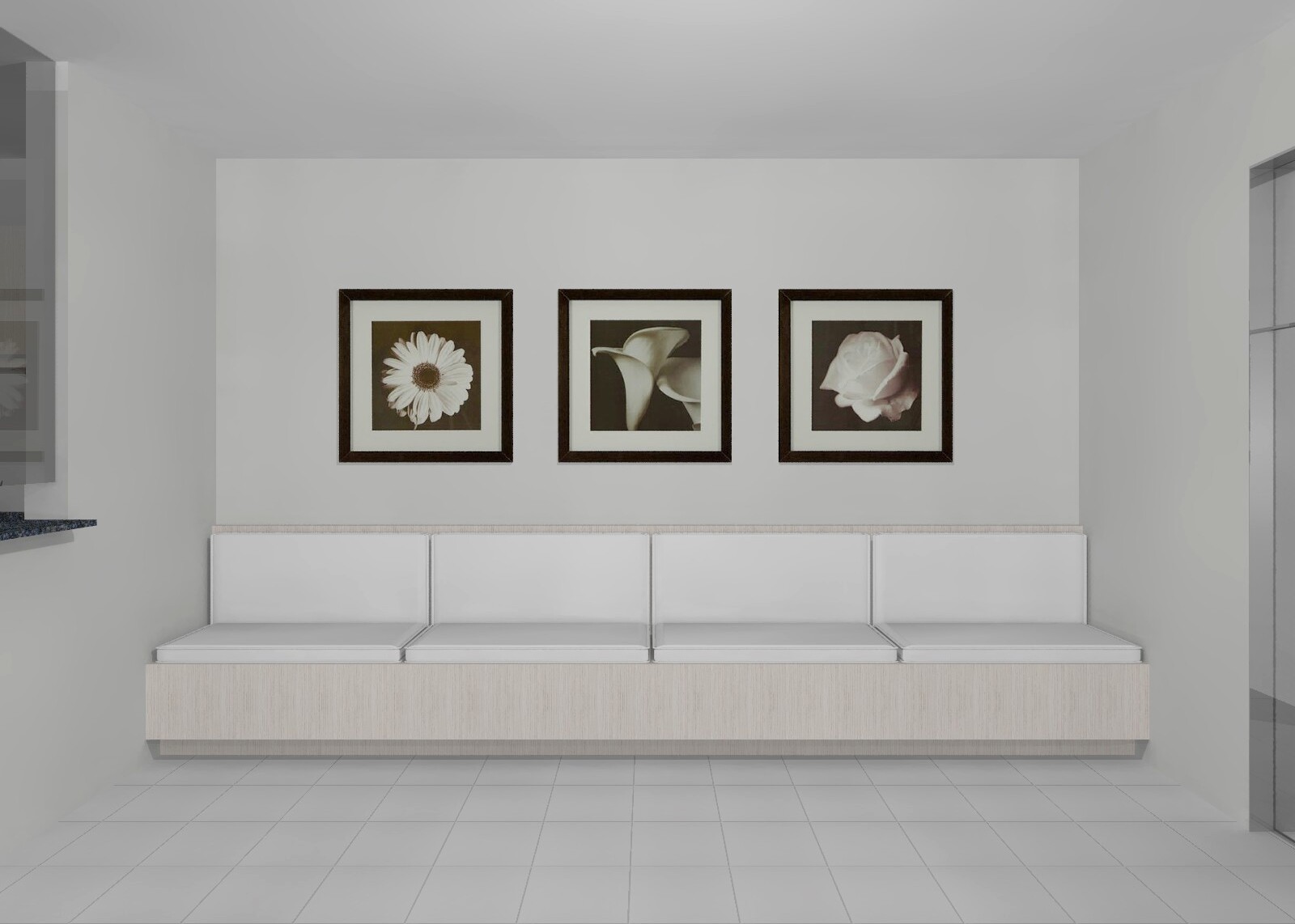 RECEPÇÃO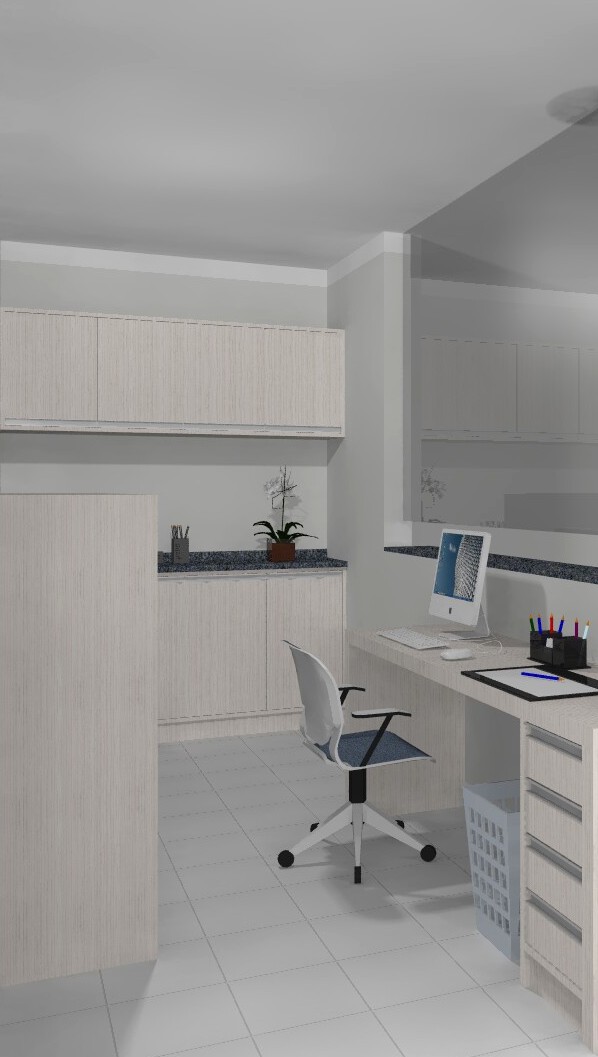 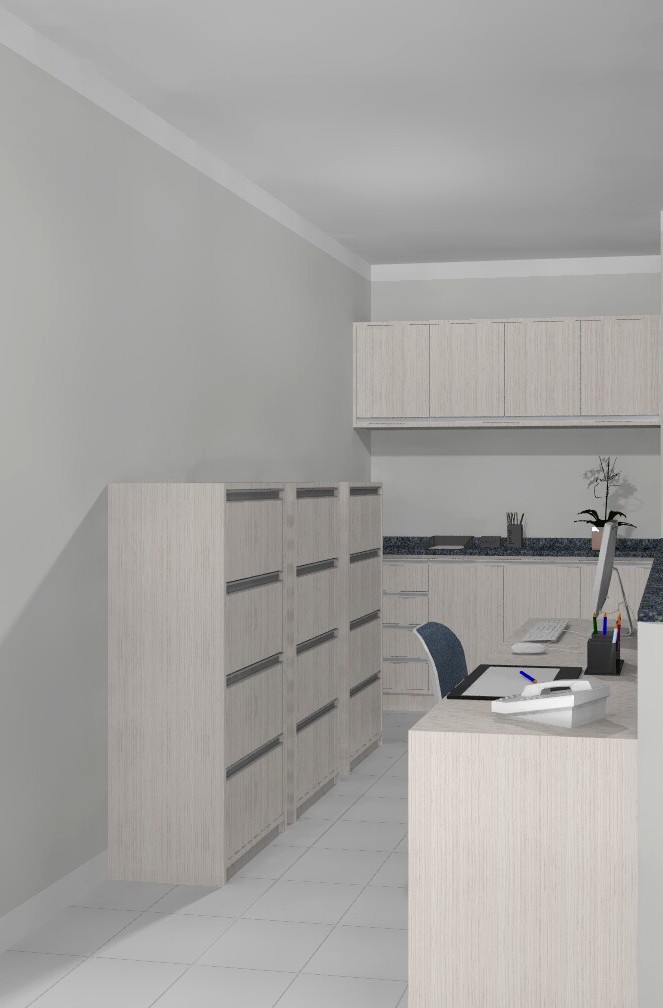 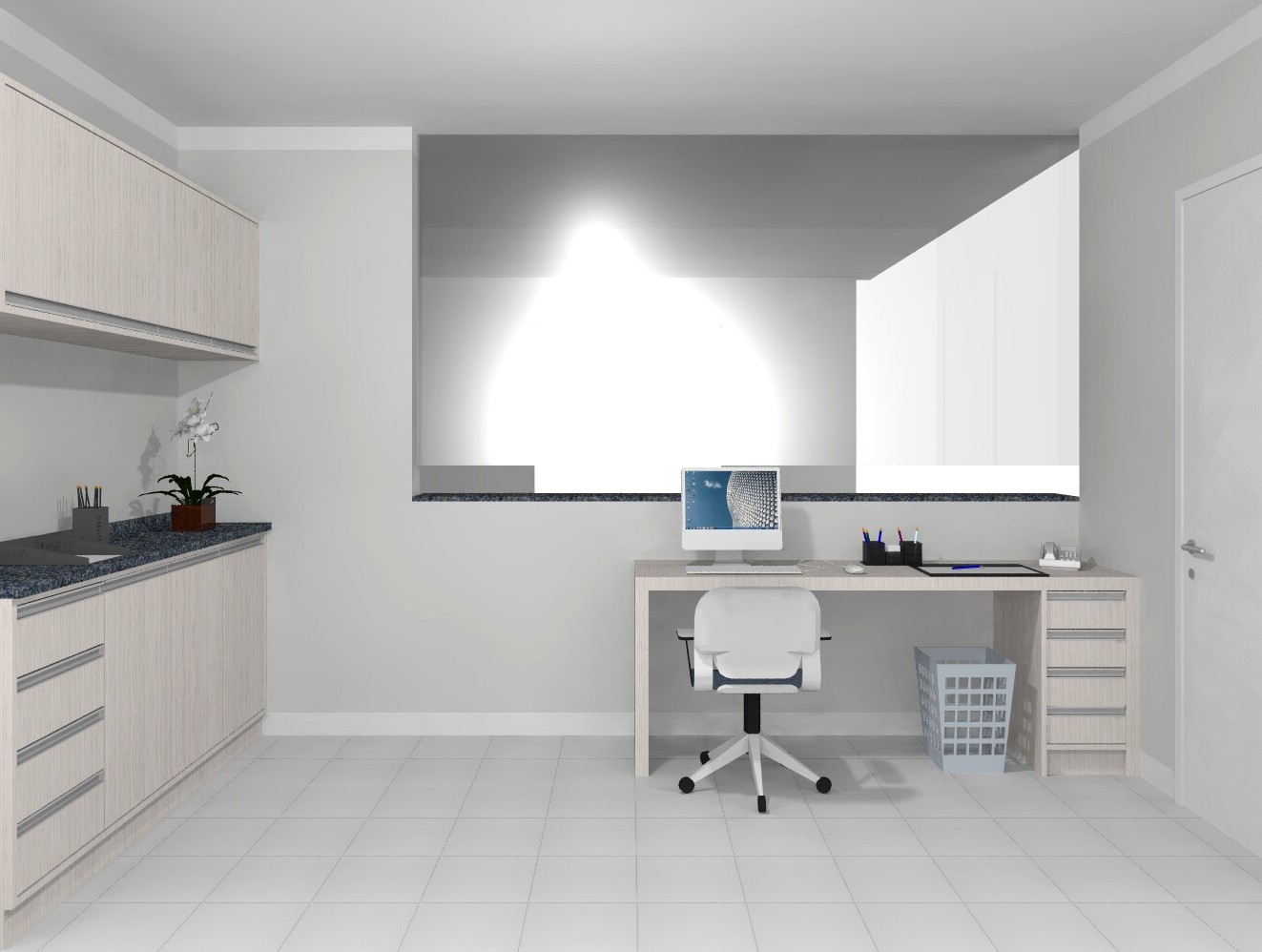 CONSULTÓRIO ODONTOLÓGICO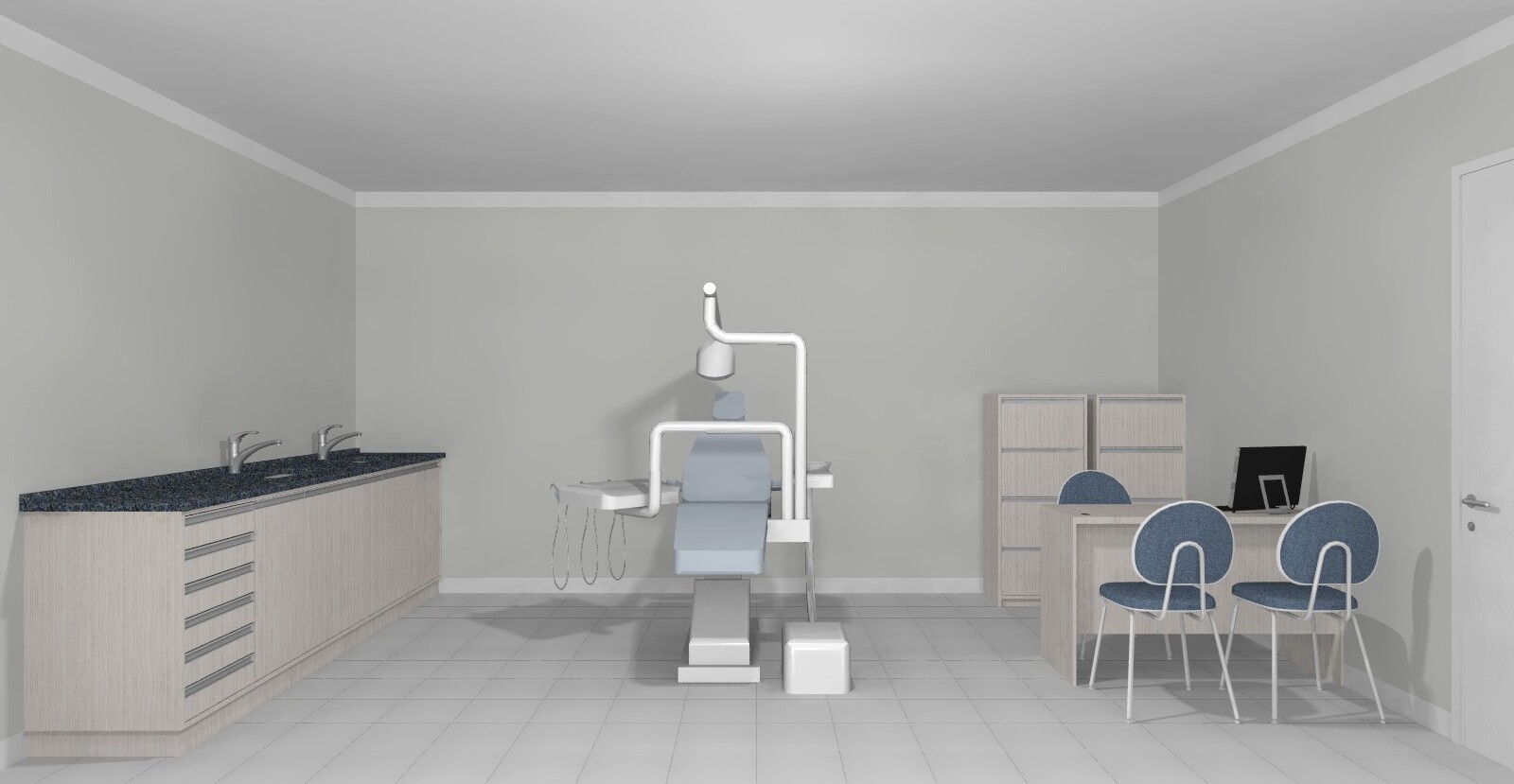 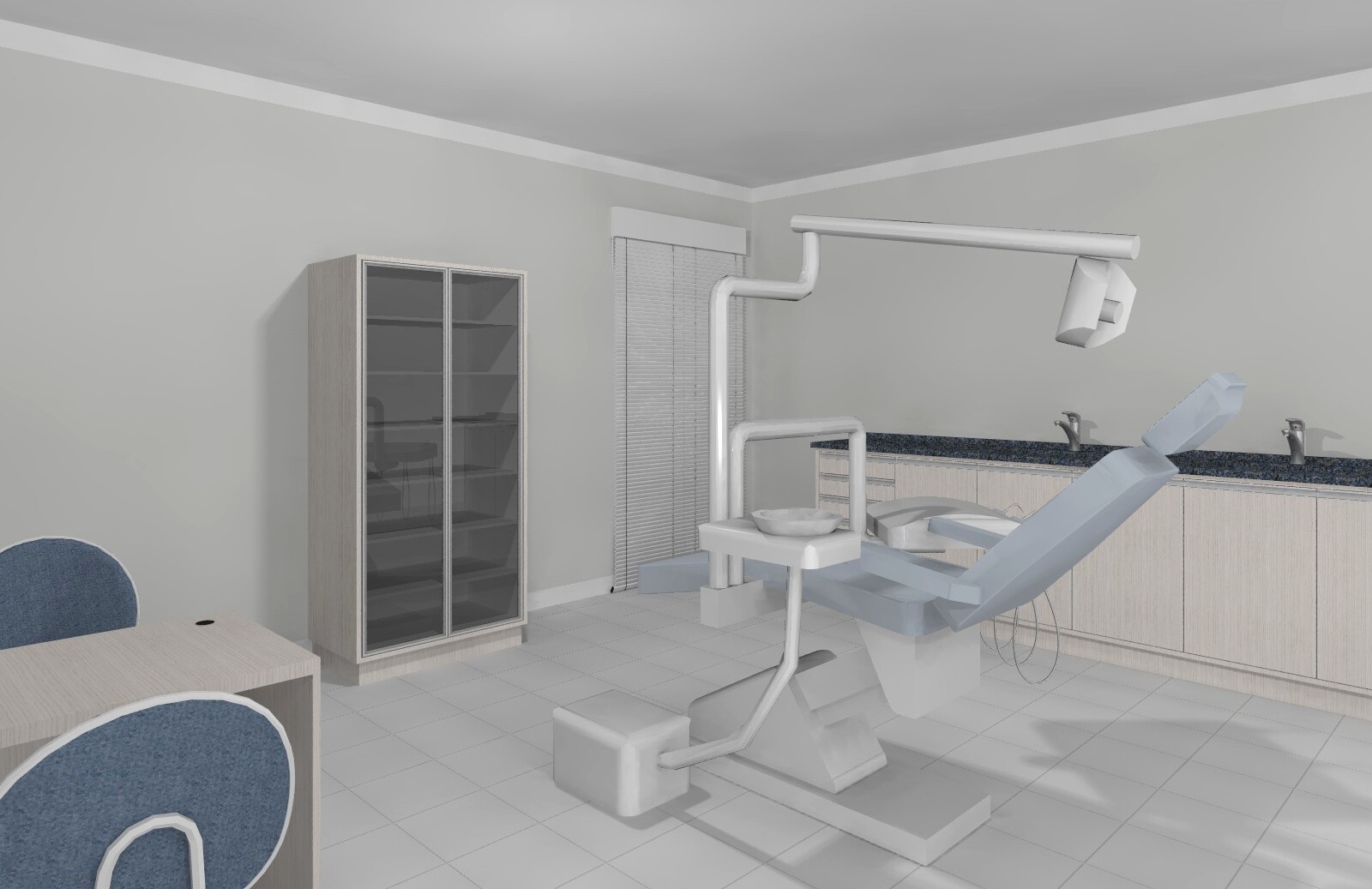 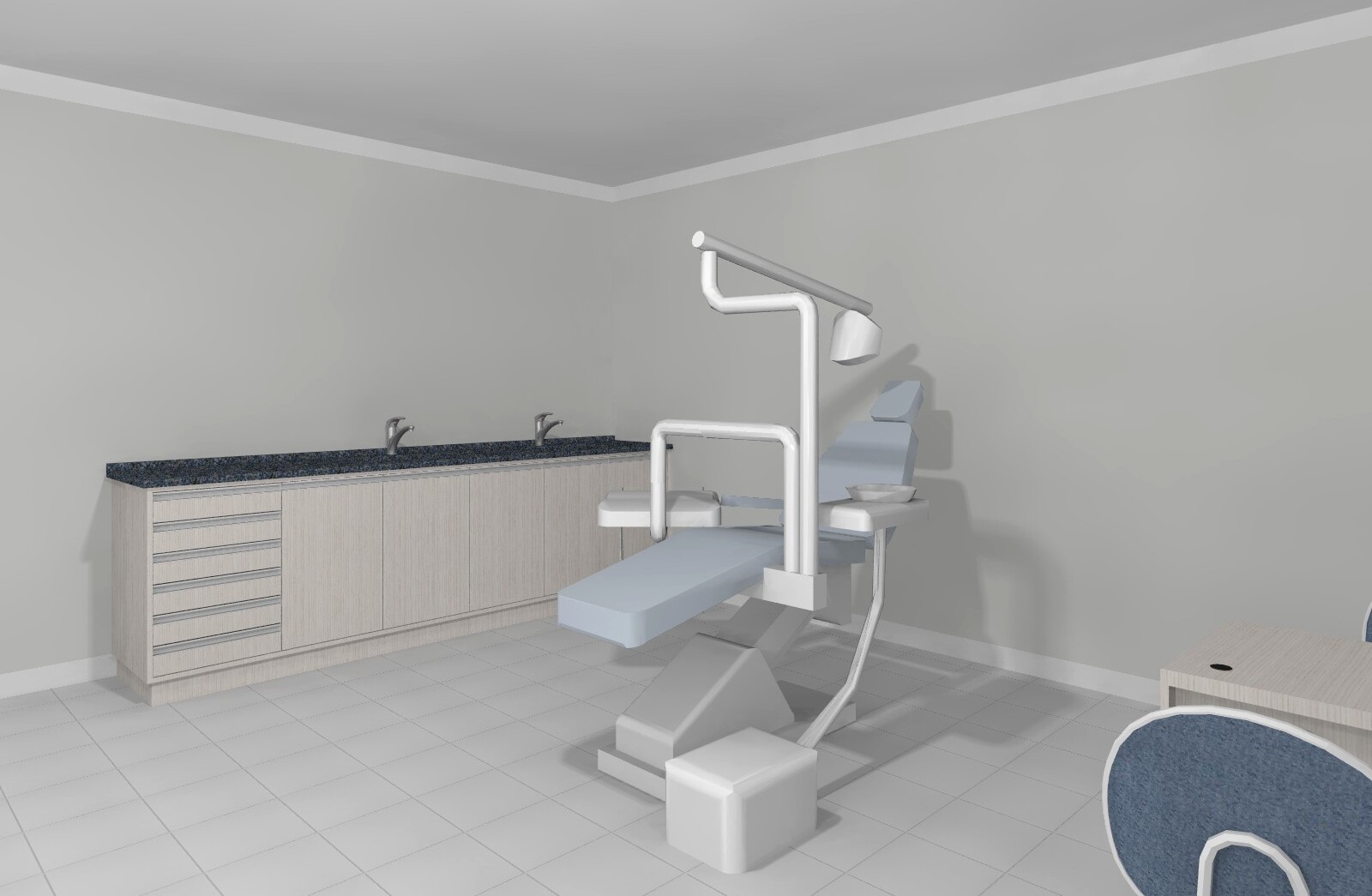 CONSULTÓRIO MODELO 1 e 2Executar este modelo para dois consultórios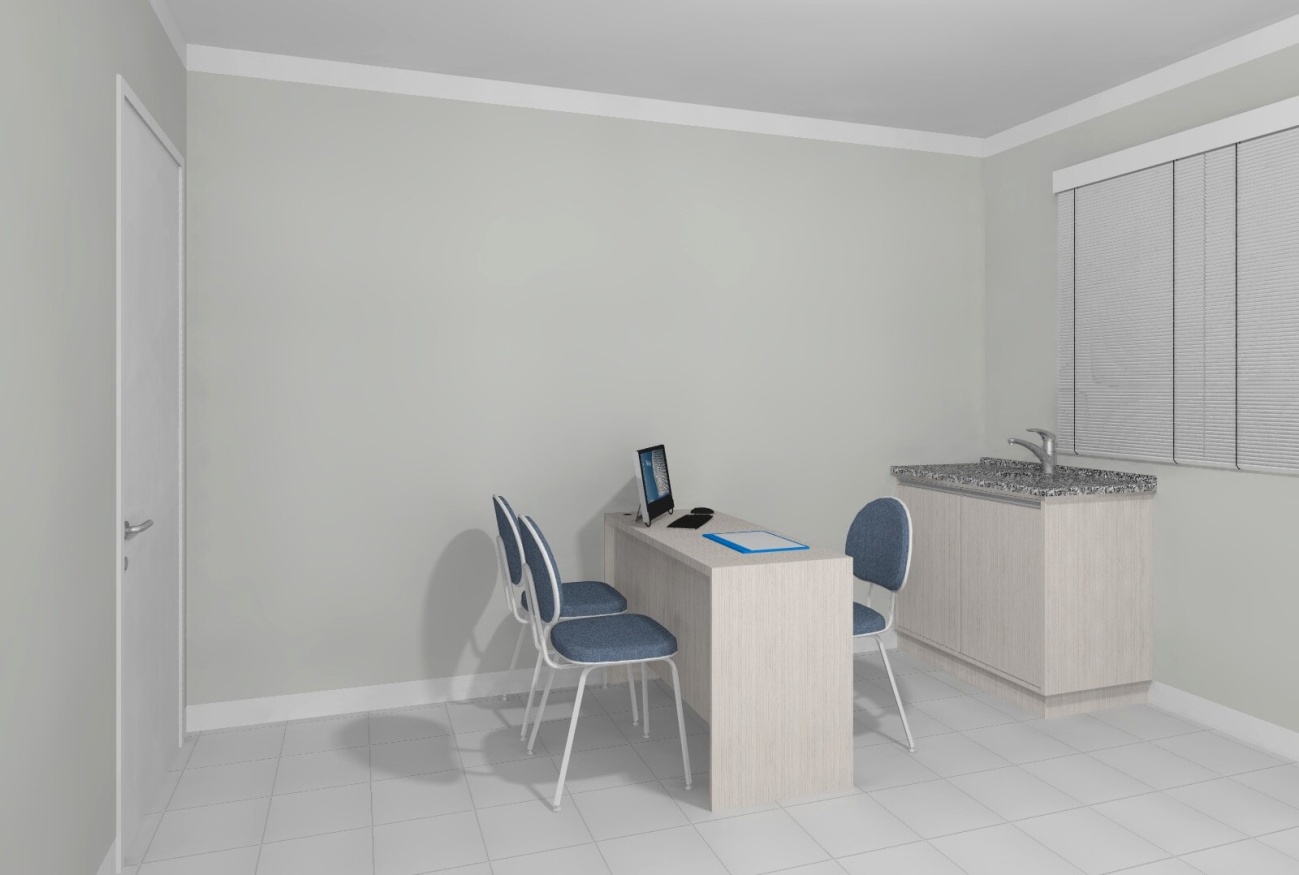 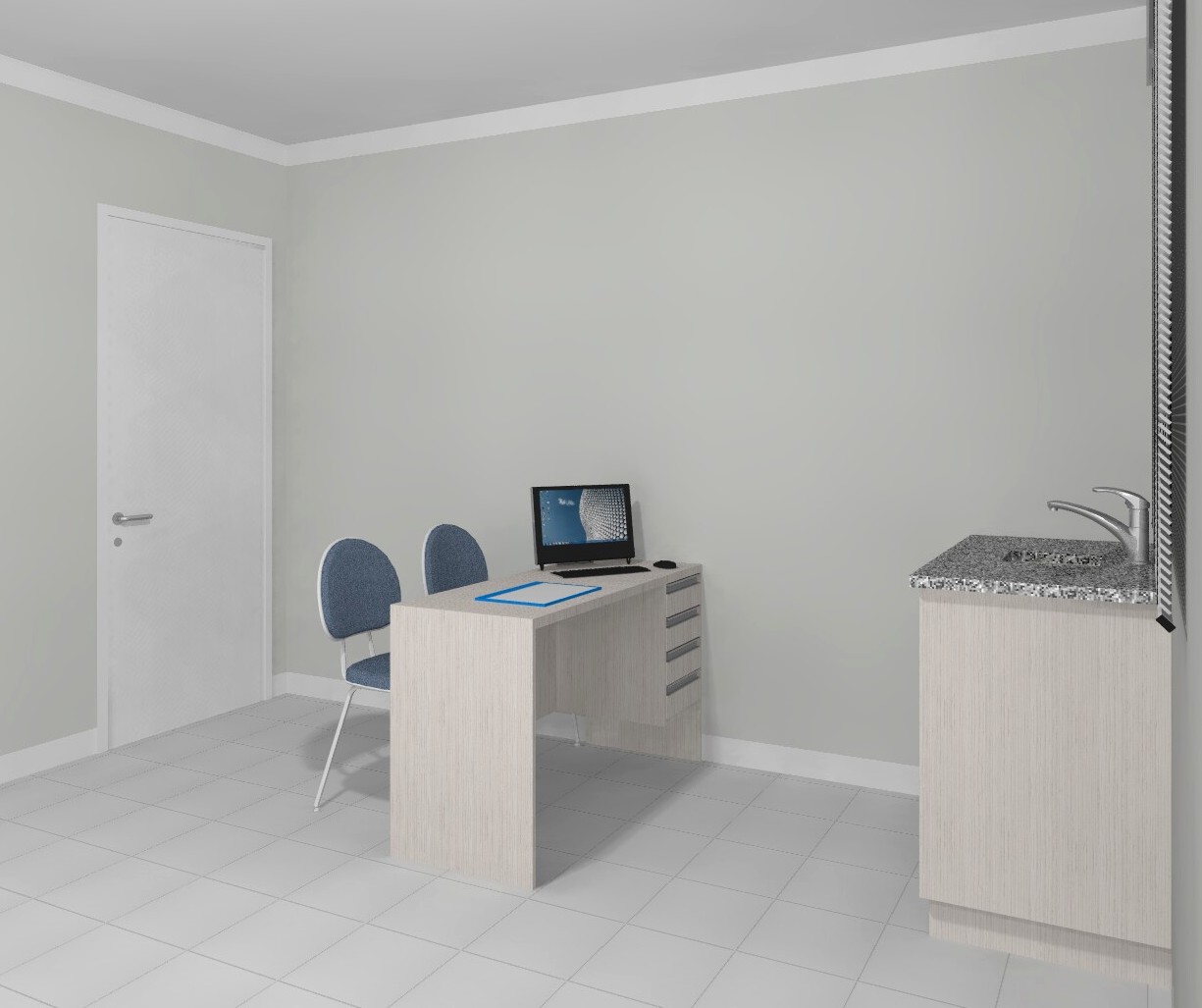 ALMOXARIFADO TÉRREO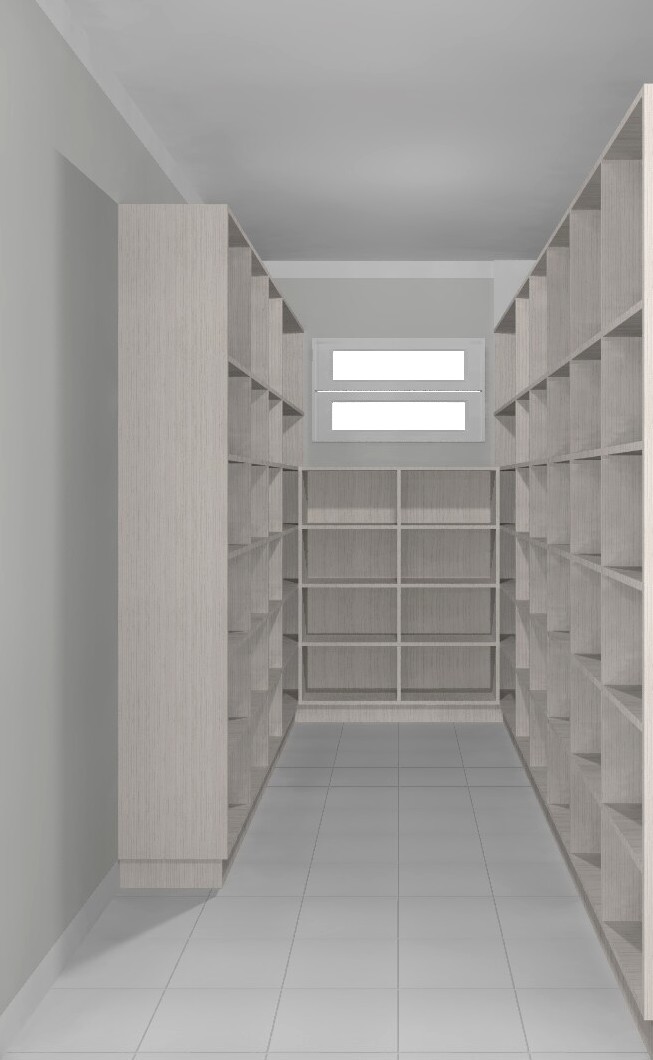 ÁREA DE SERVIÇO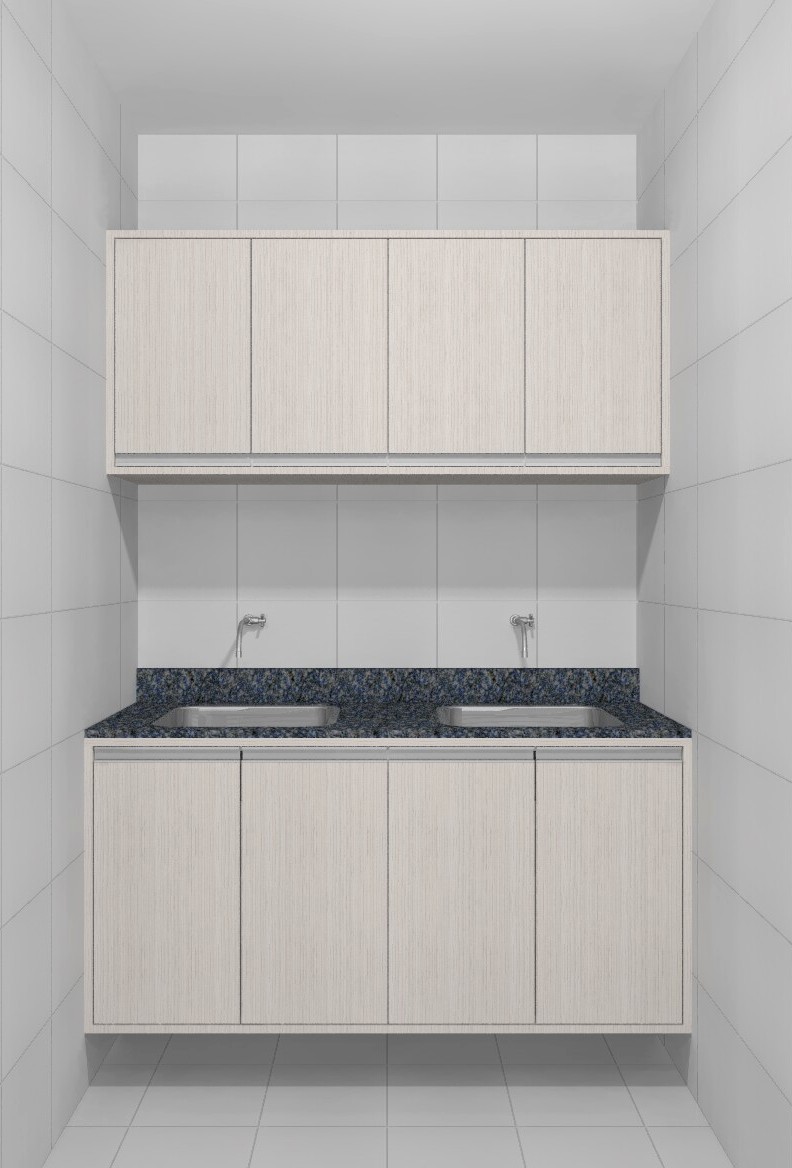 SALA DE UTILIDADES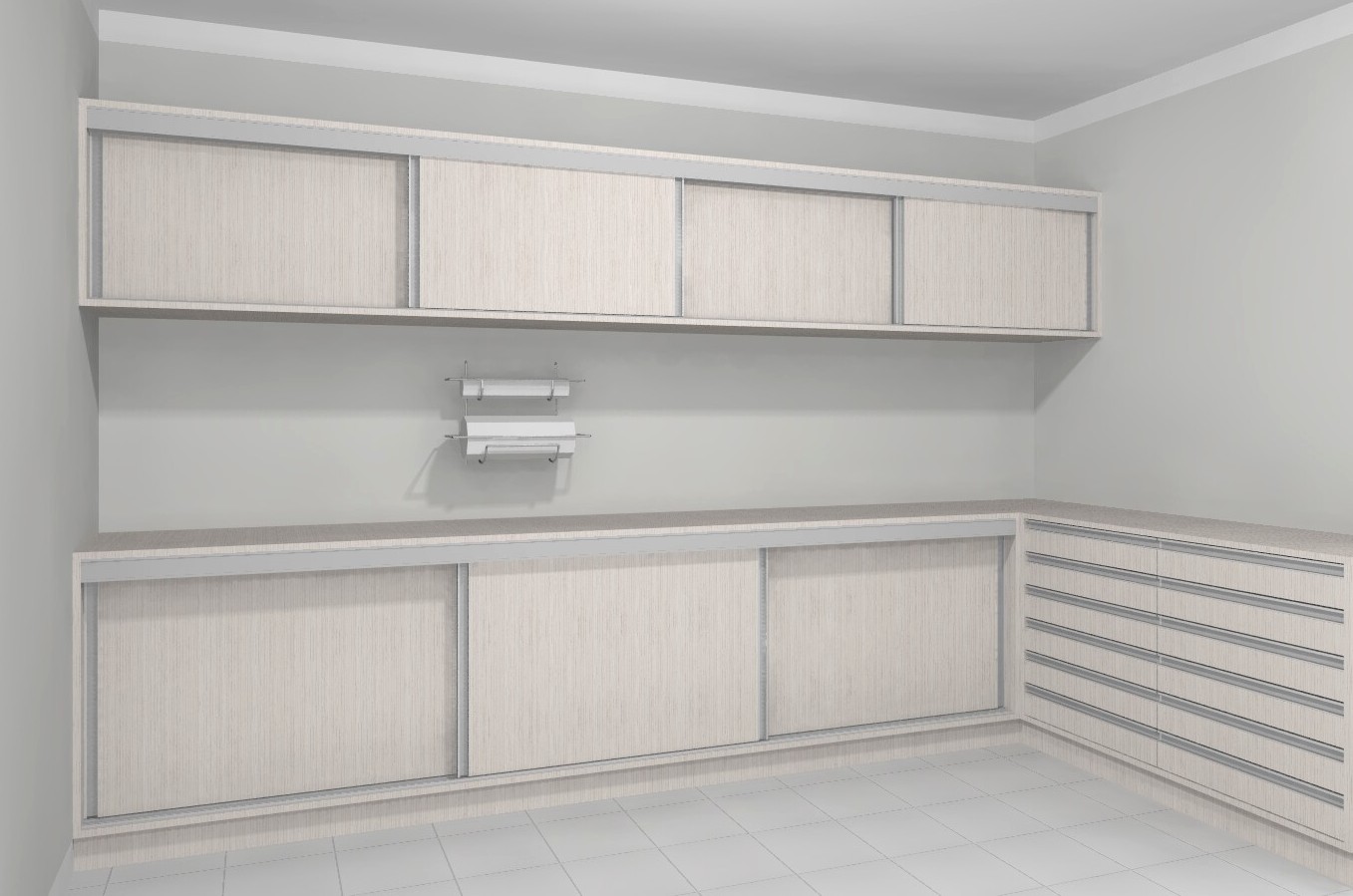 SALA DE ESTERELIZAÇÃO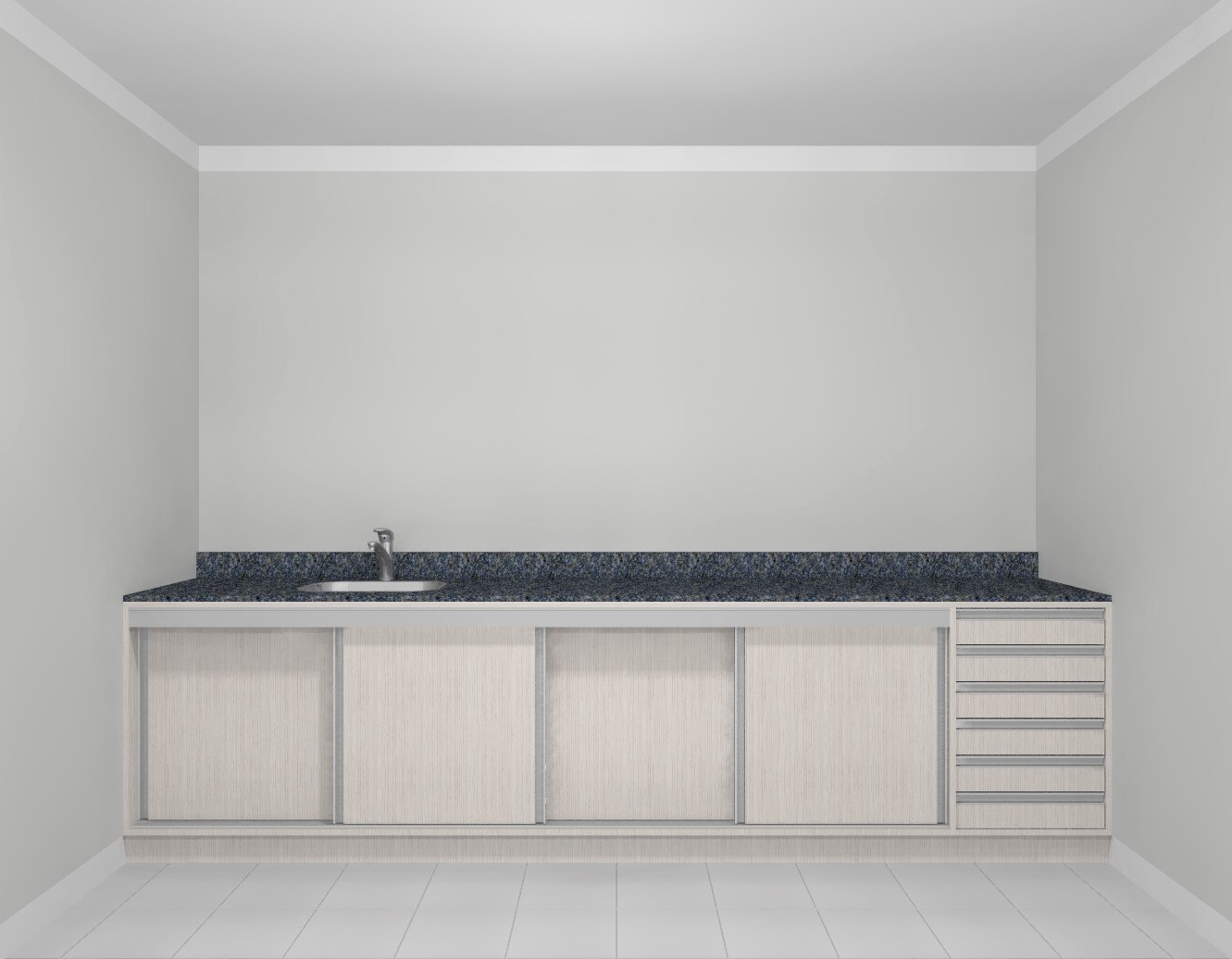 SALA DE CURATIVOS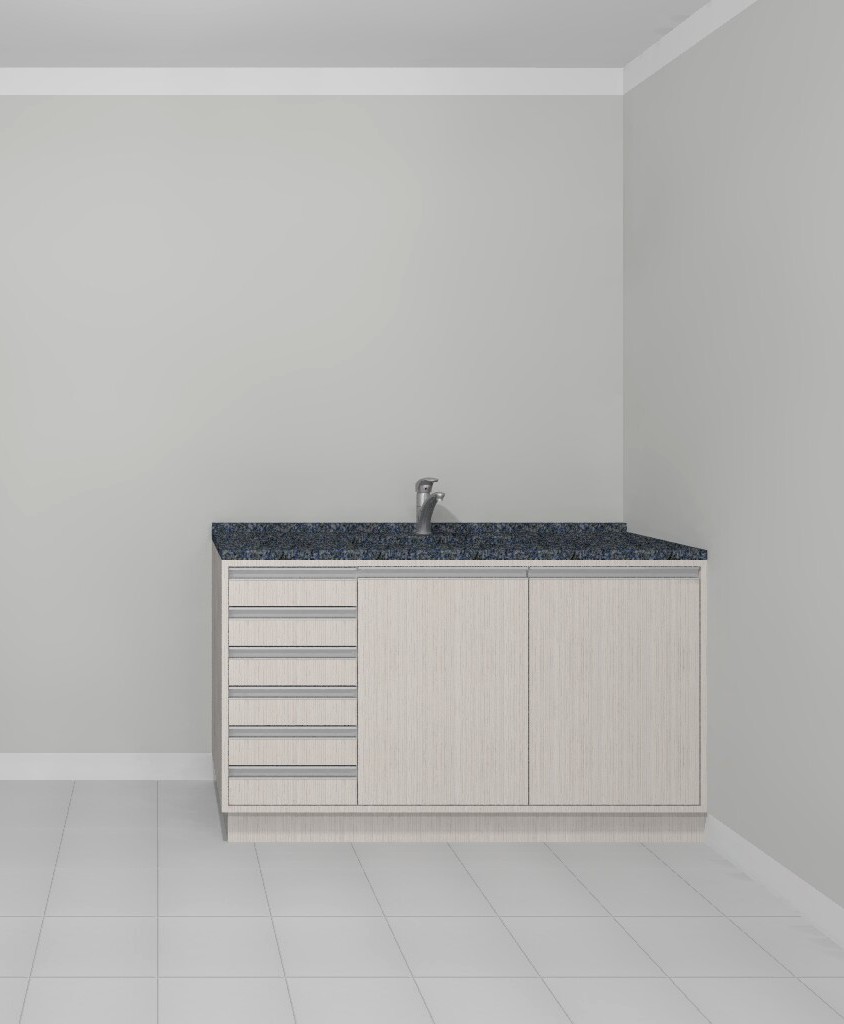 BWC DA SALA DE OBSERVAÇÃO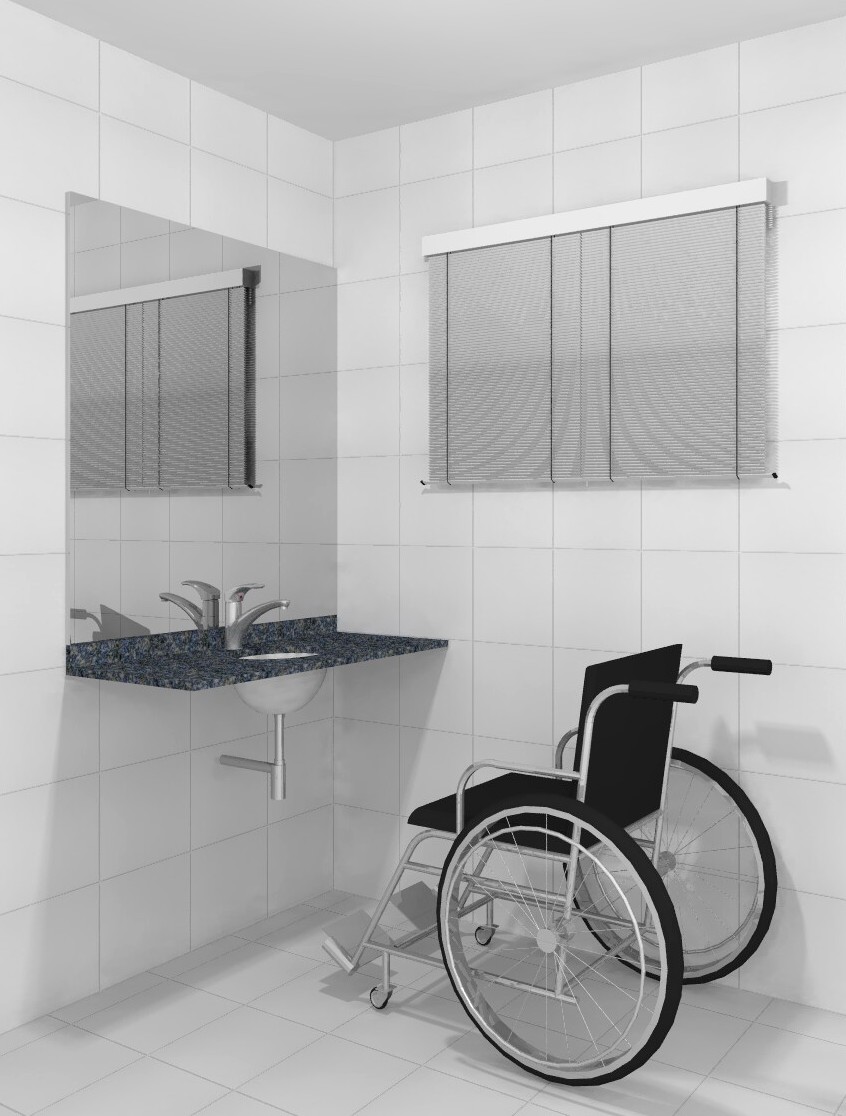 SALA DE OBSERVAÇÃO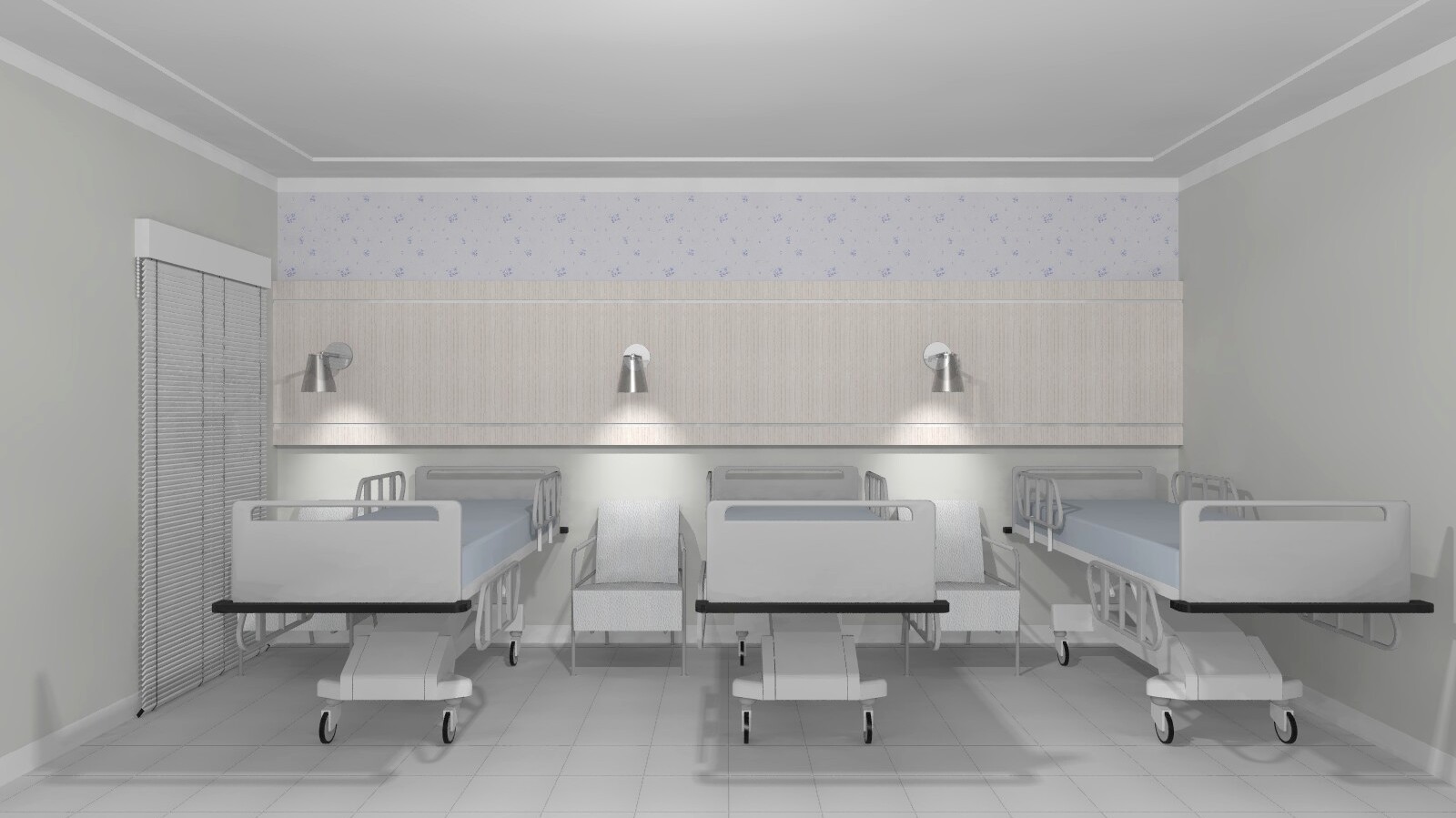 SALA DE PREVENTIVO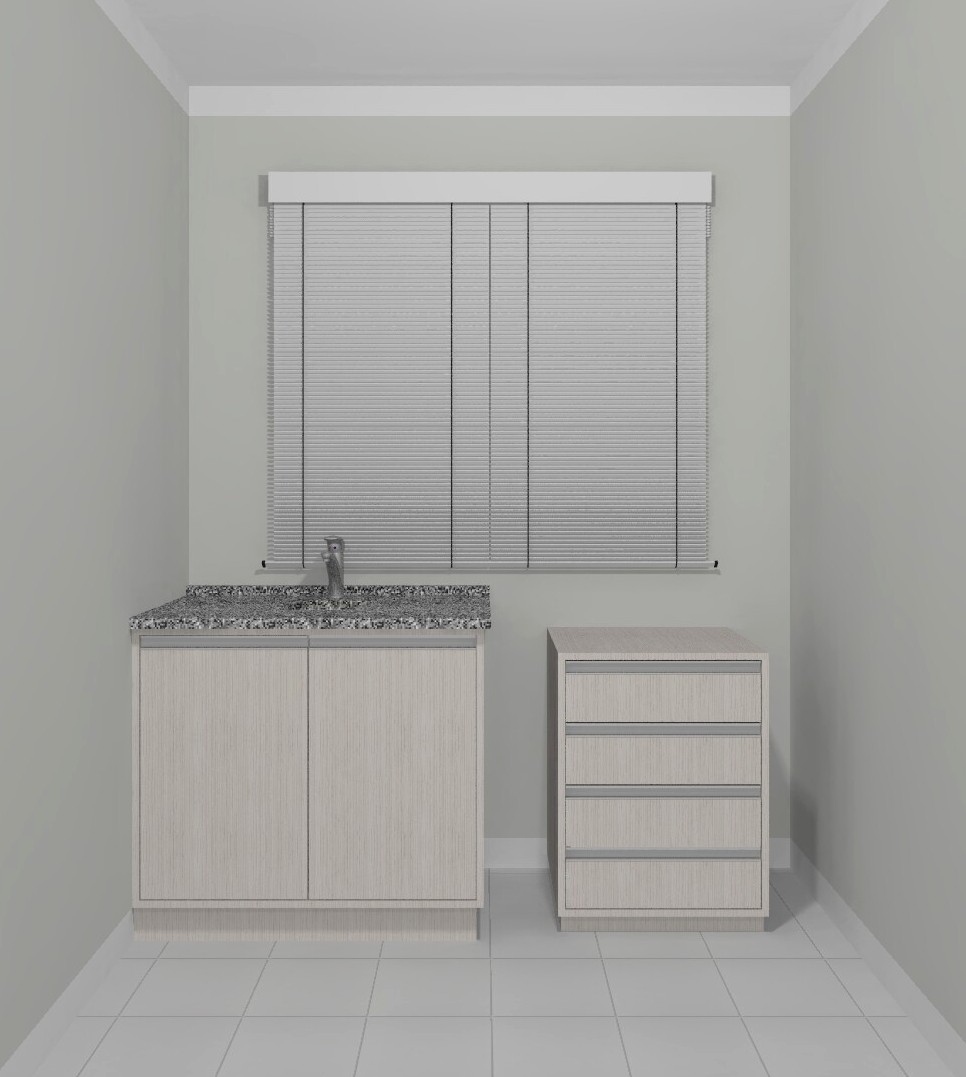 SALA DE PROCEDIMENTOS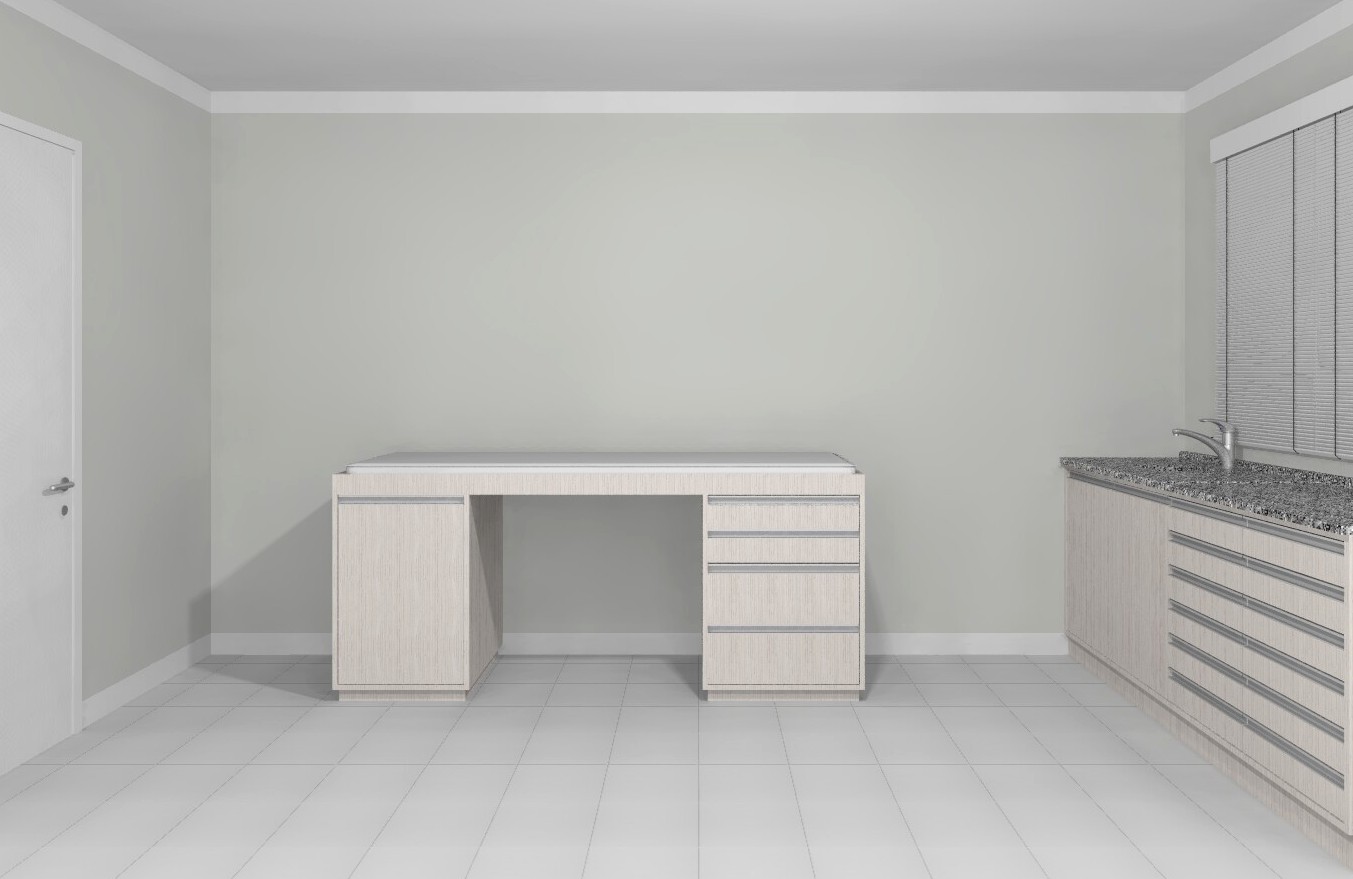 SALA DE INALAÇÃO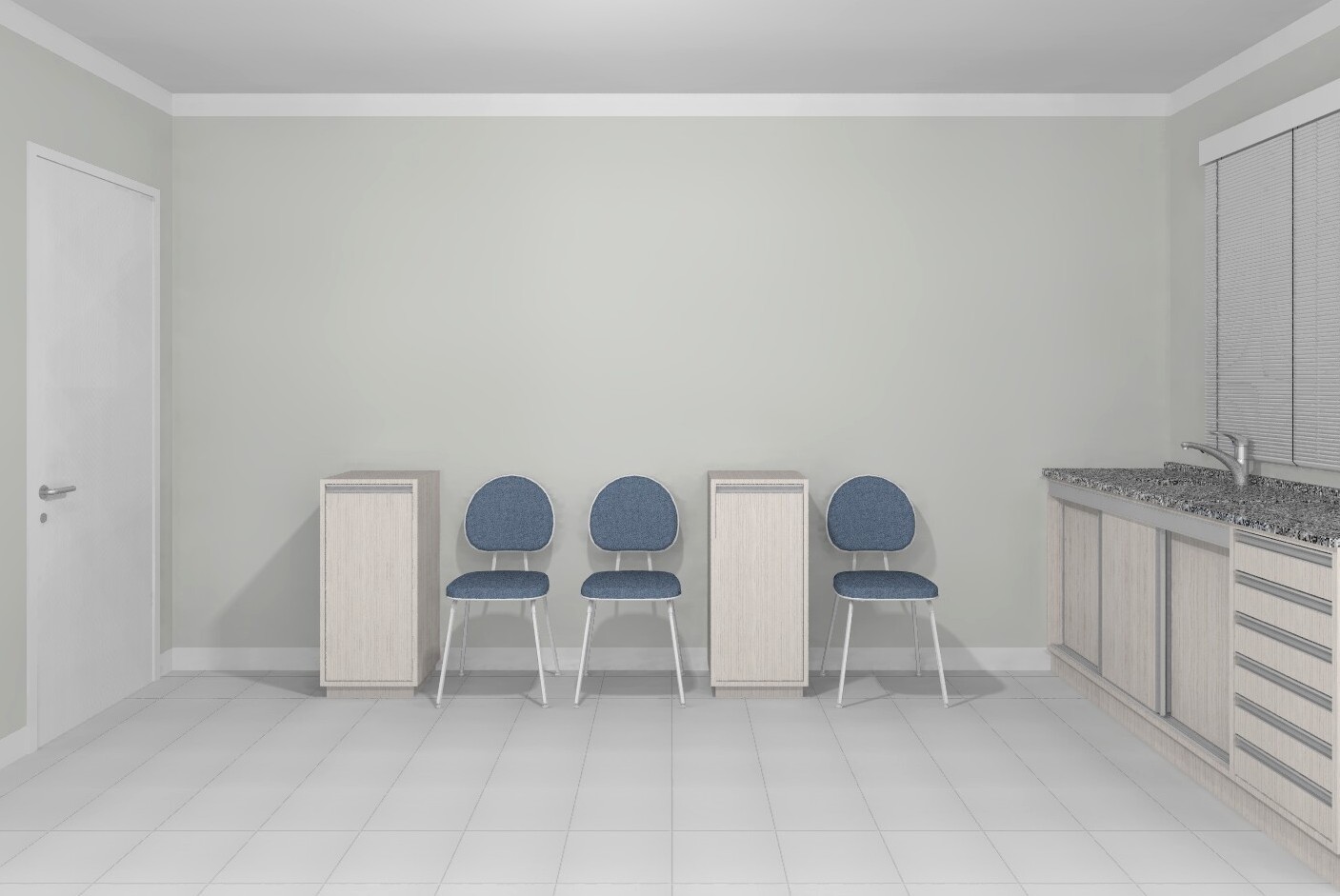 SALA DE VACINAS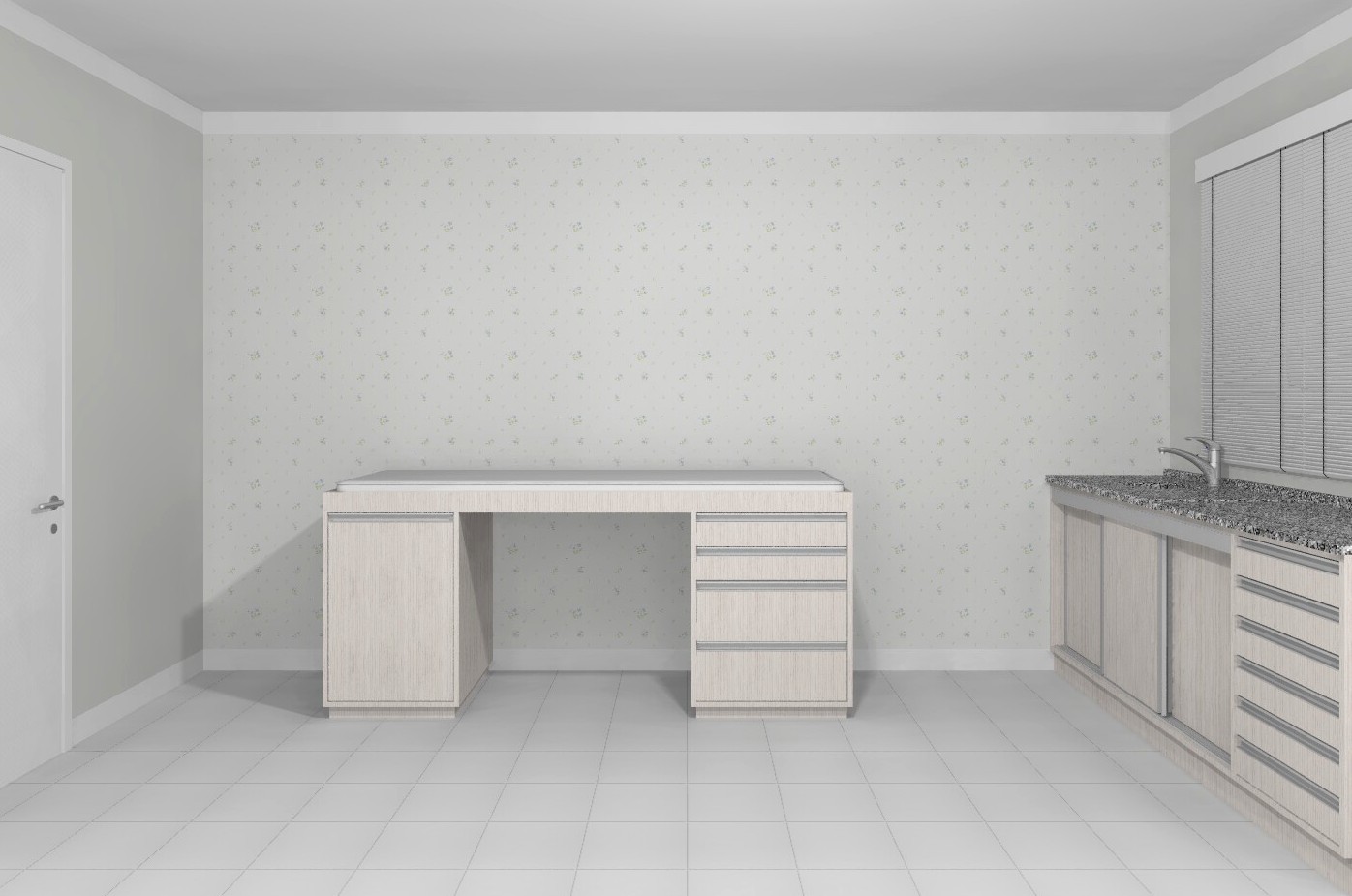 SALA DE ACOLHIMENTO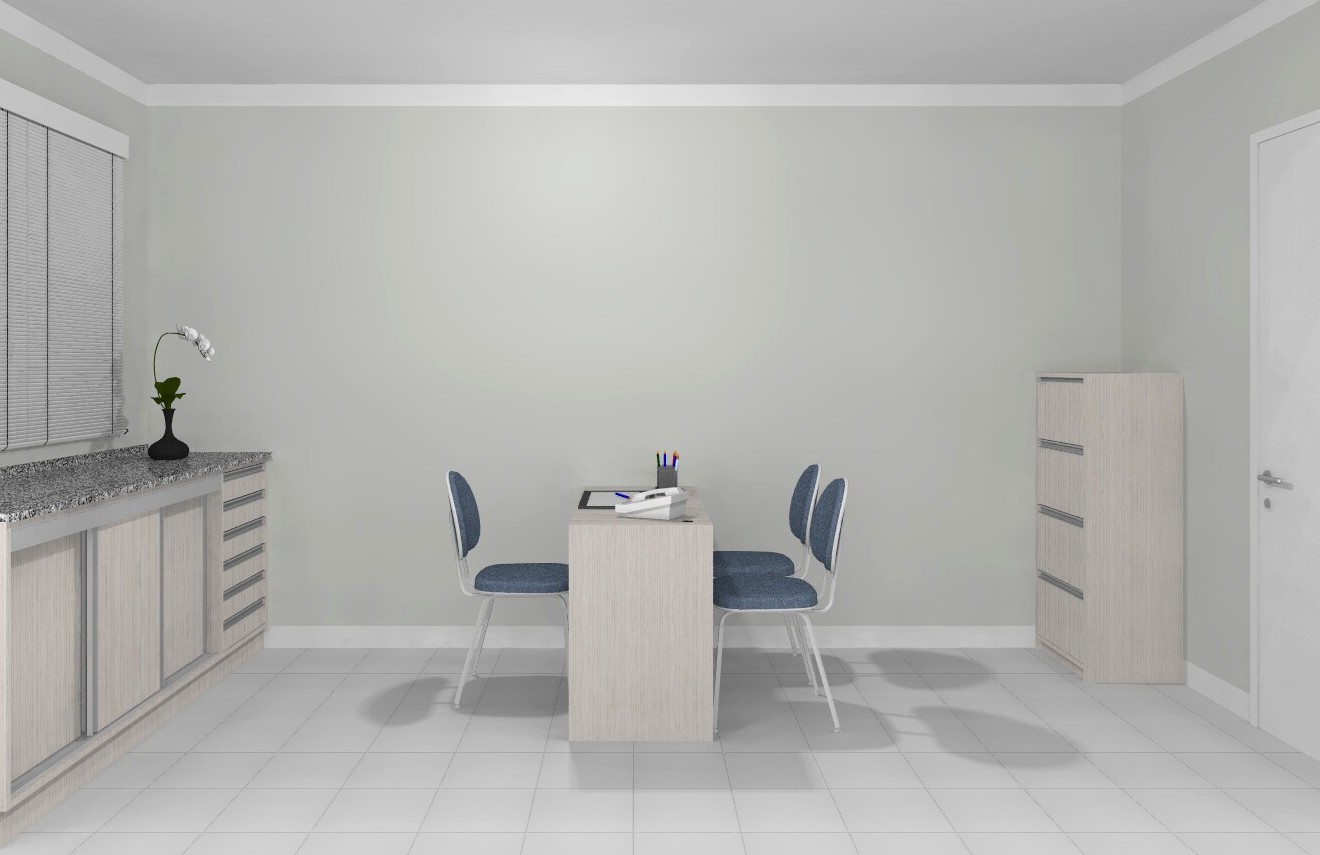 SANITÁRIO FEMININO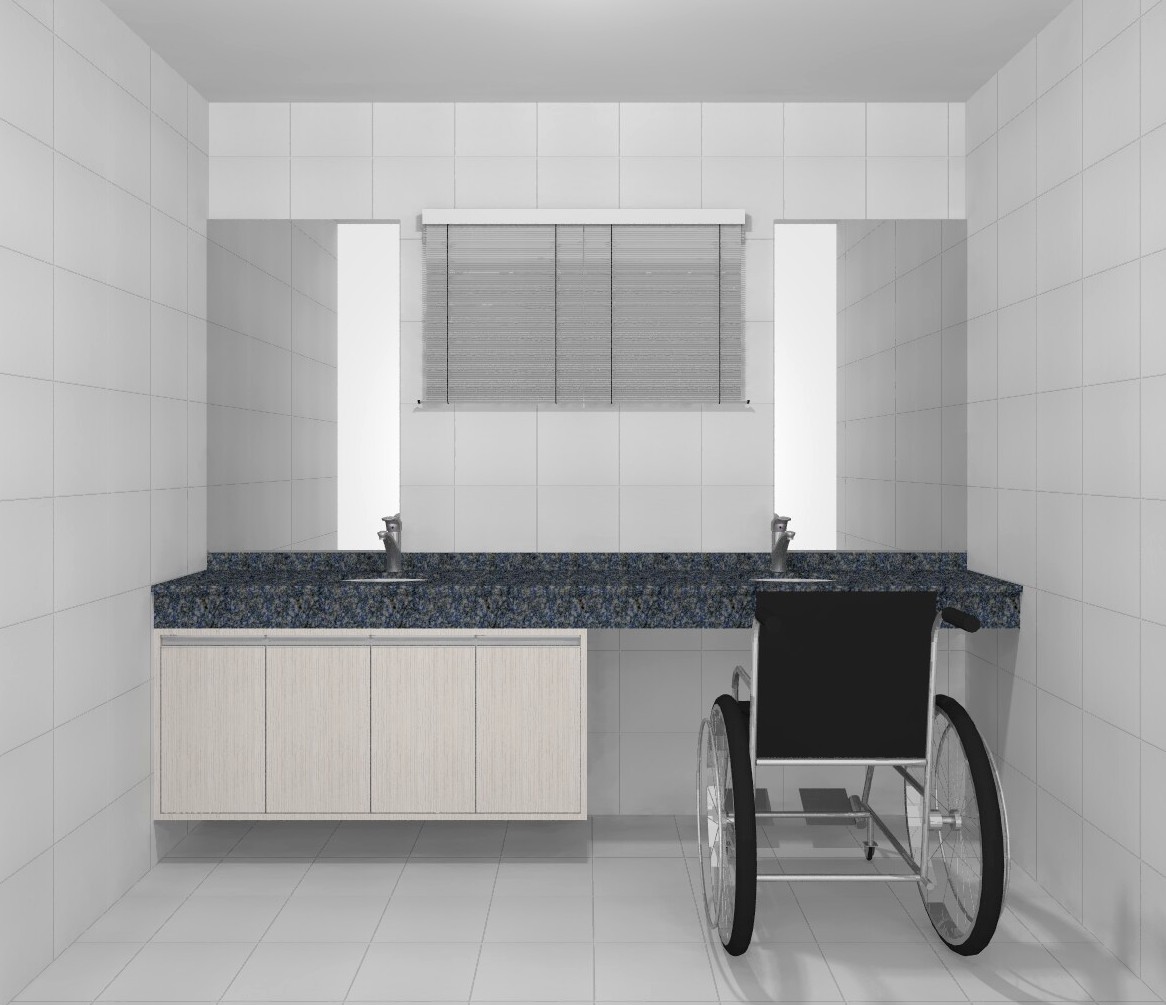 SANITÁRIO MASCULINO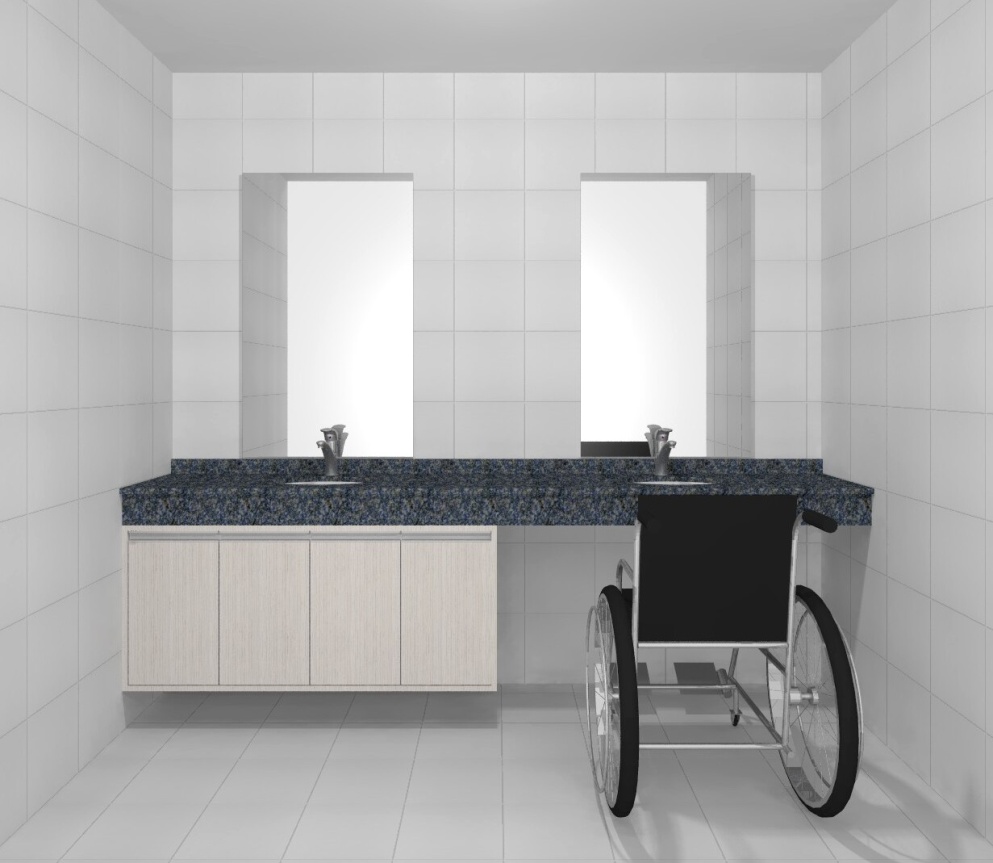 ALMOXARIFADO PRIMEIRO PAVIMENTO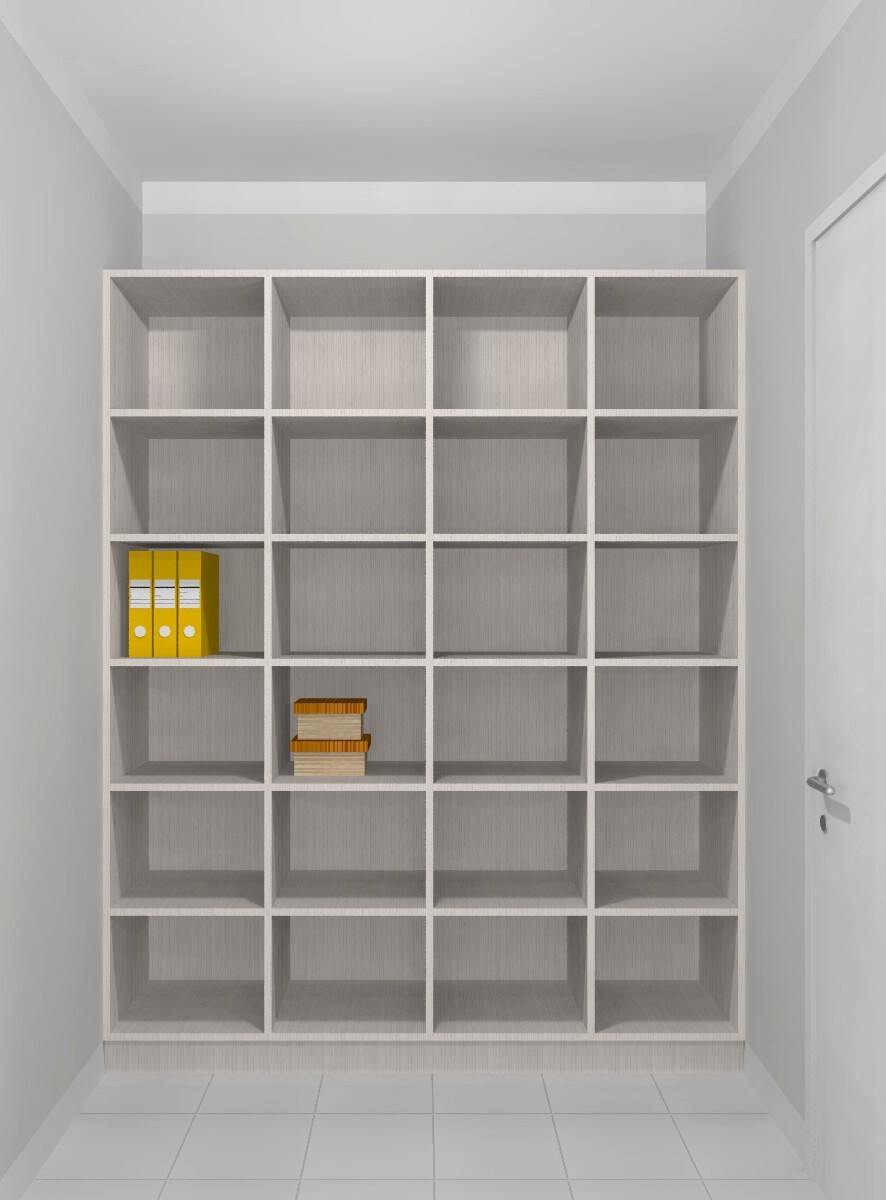 SALA DE ADMINISTRAÇÃO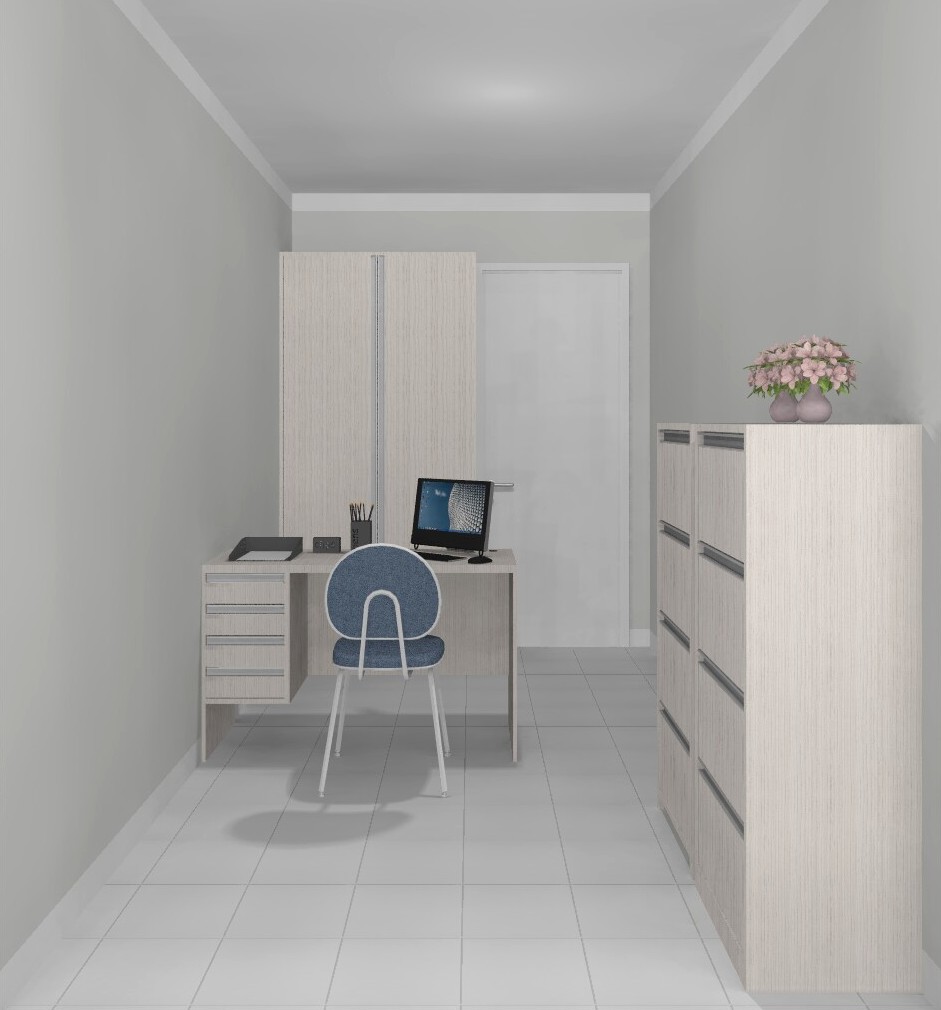 COPA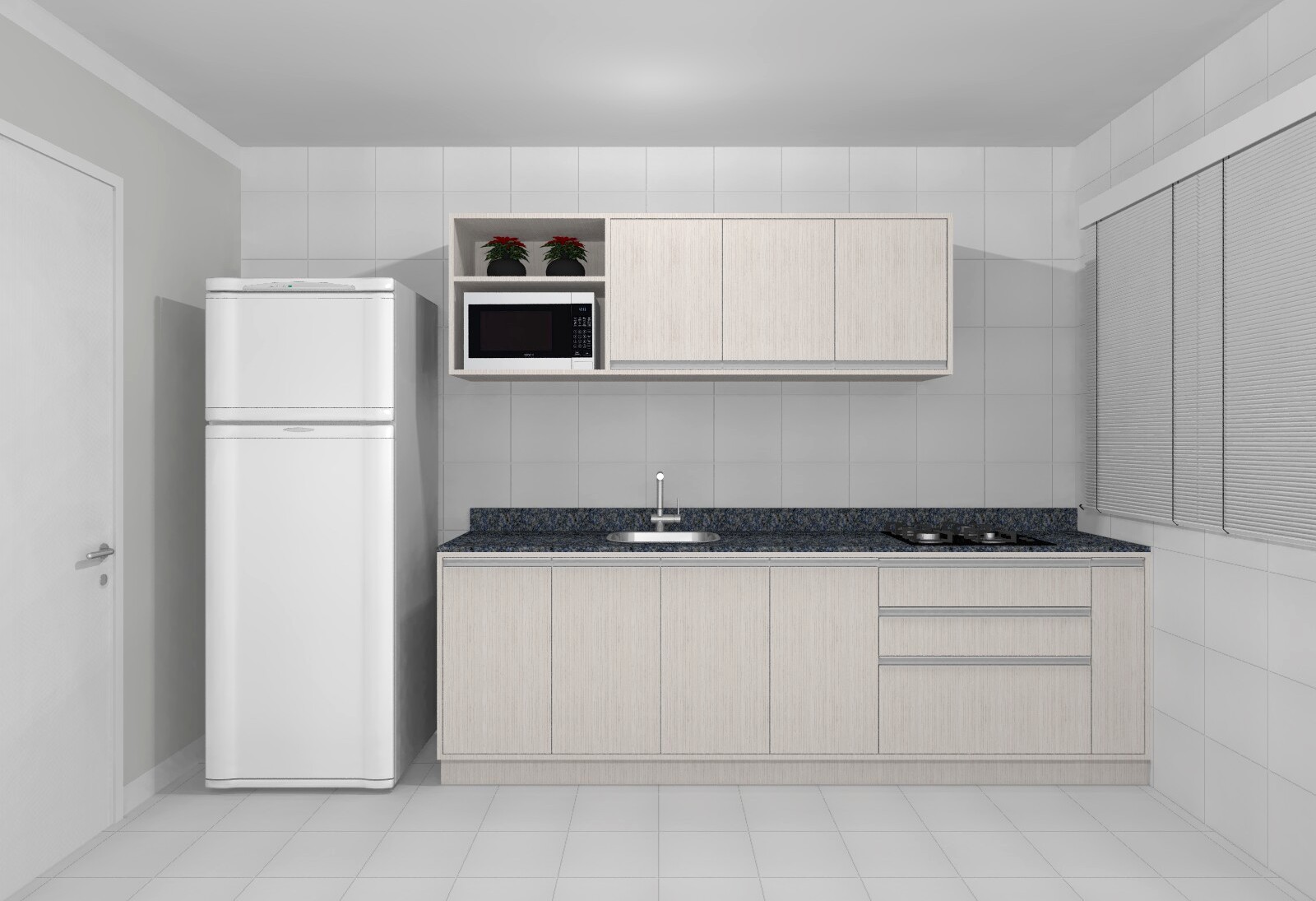 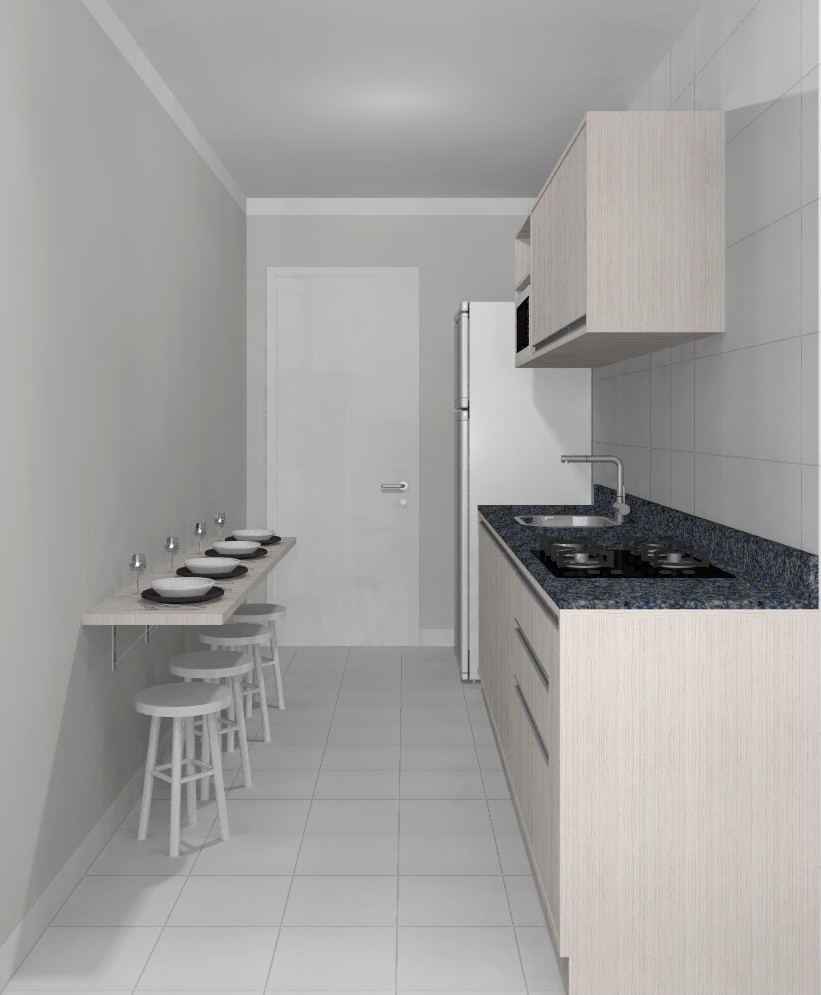 SALA DE AGENTES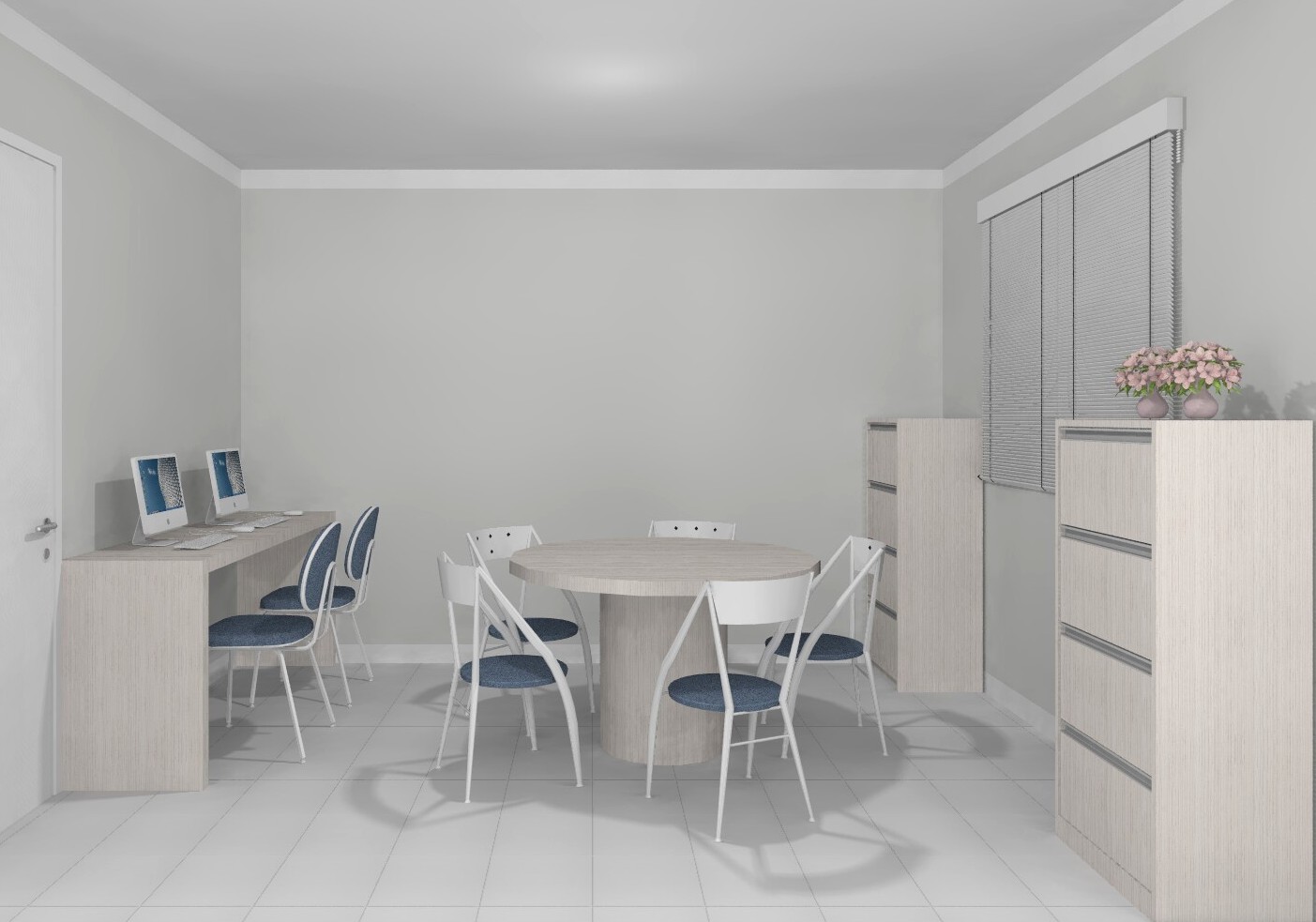 ROUPARIA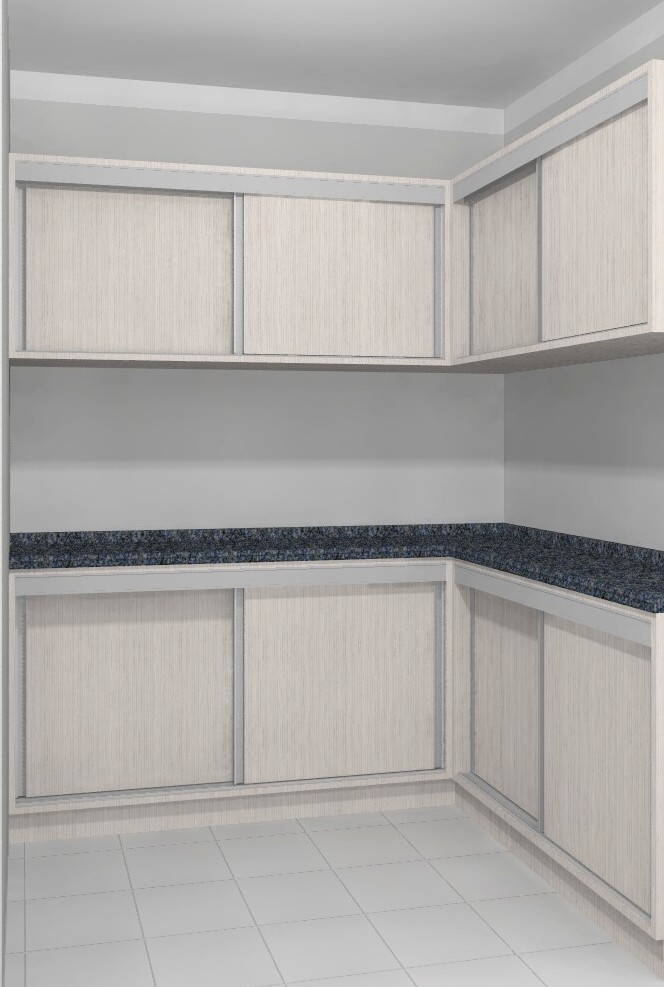 SALA DE MEDICAMENTOS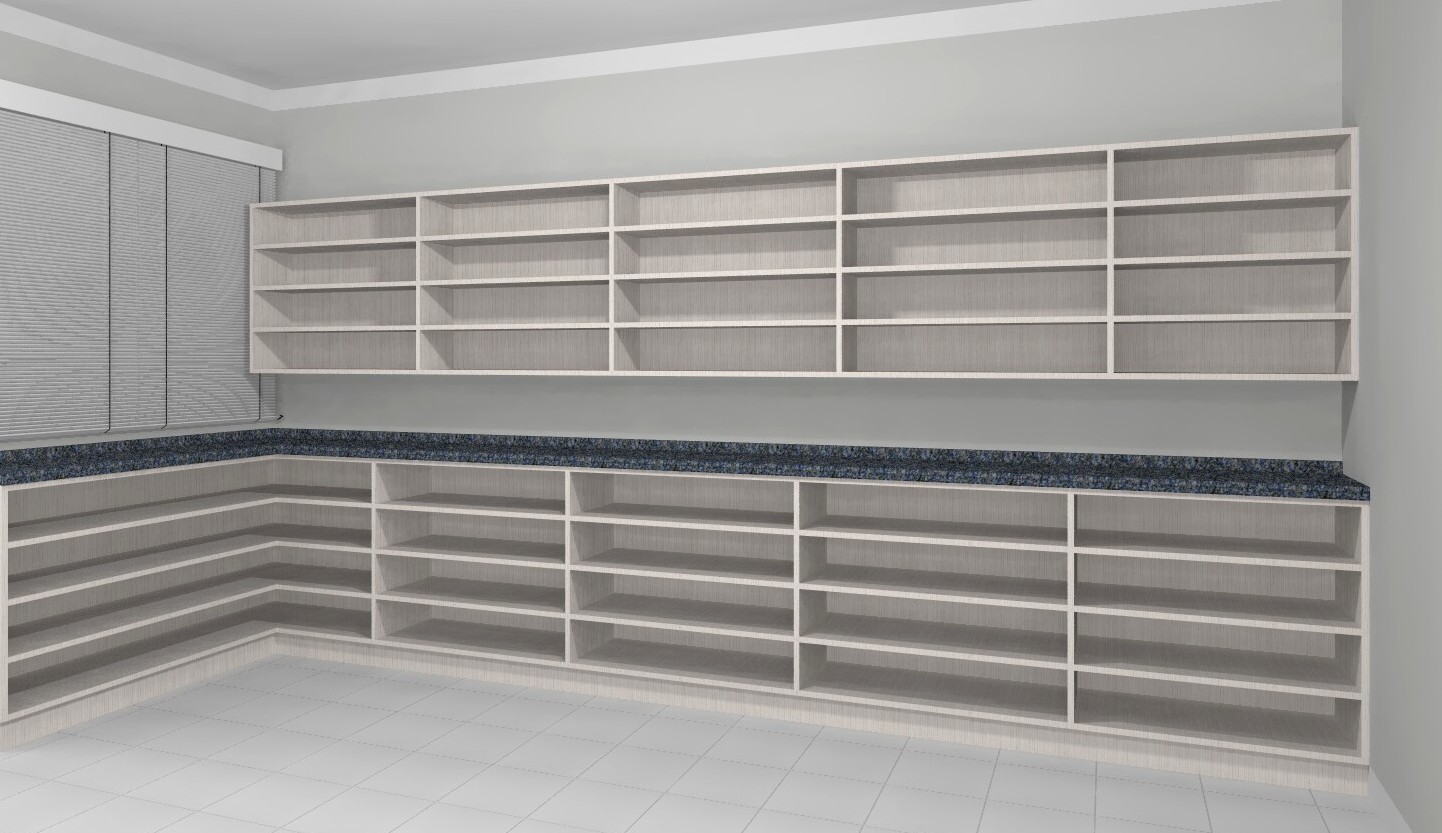 DISPENSAÇÃO DE MEDICAMENTOS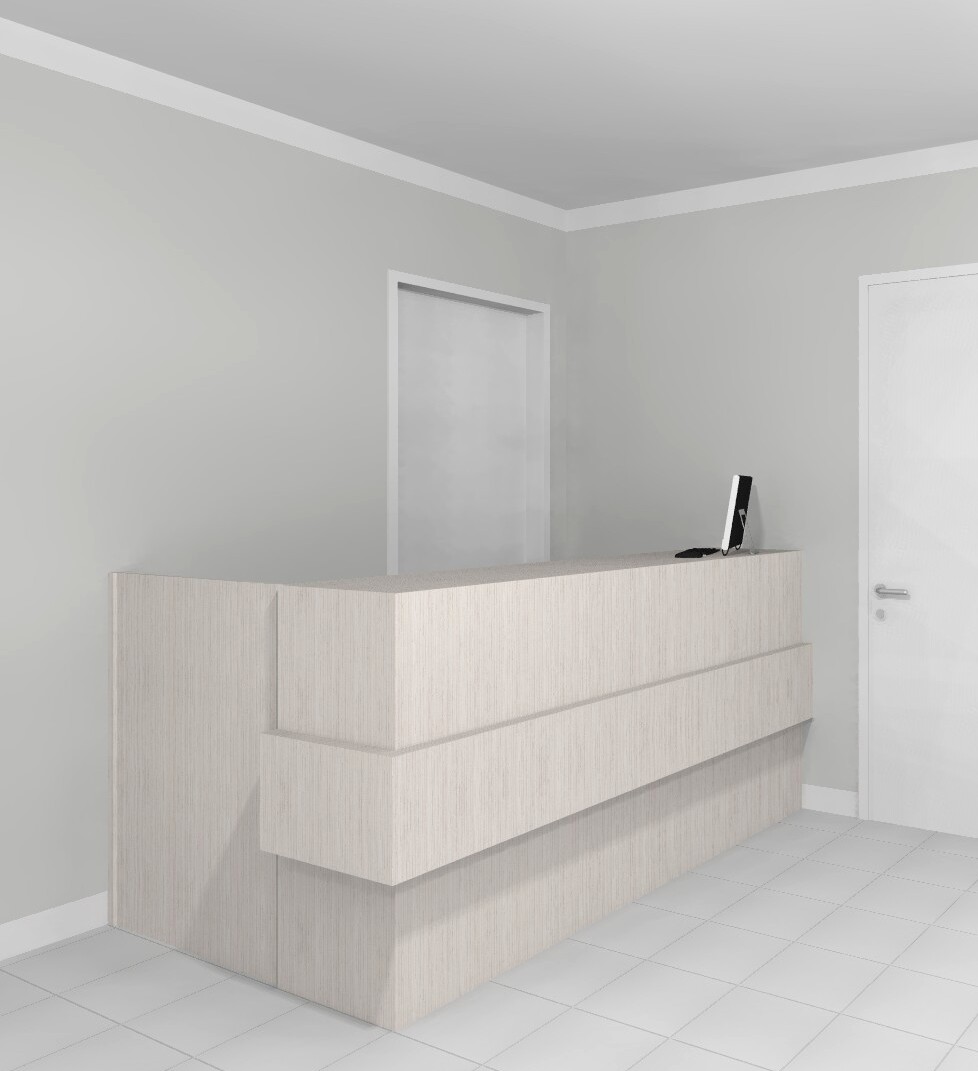 SALA DE ATIVIDADES COLETIVAS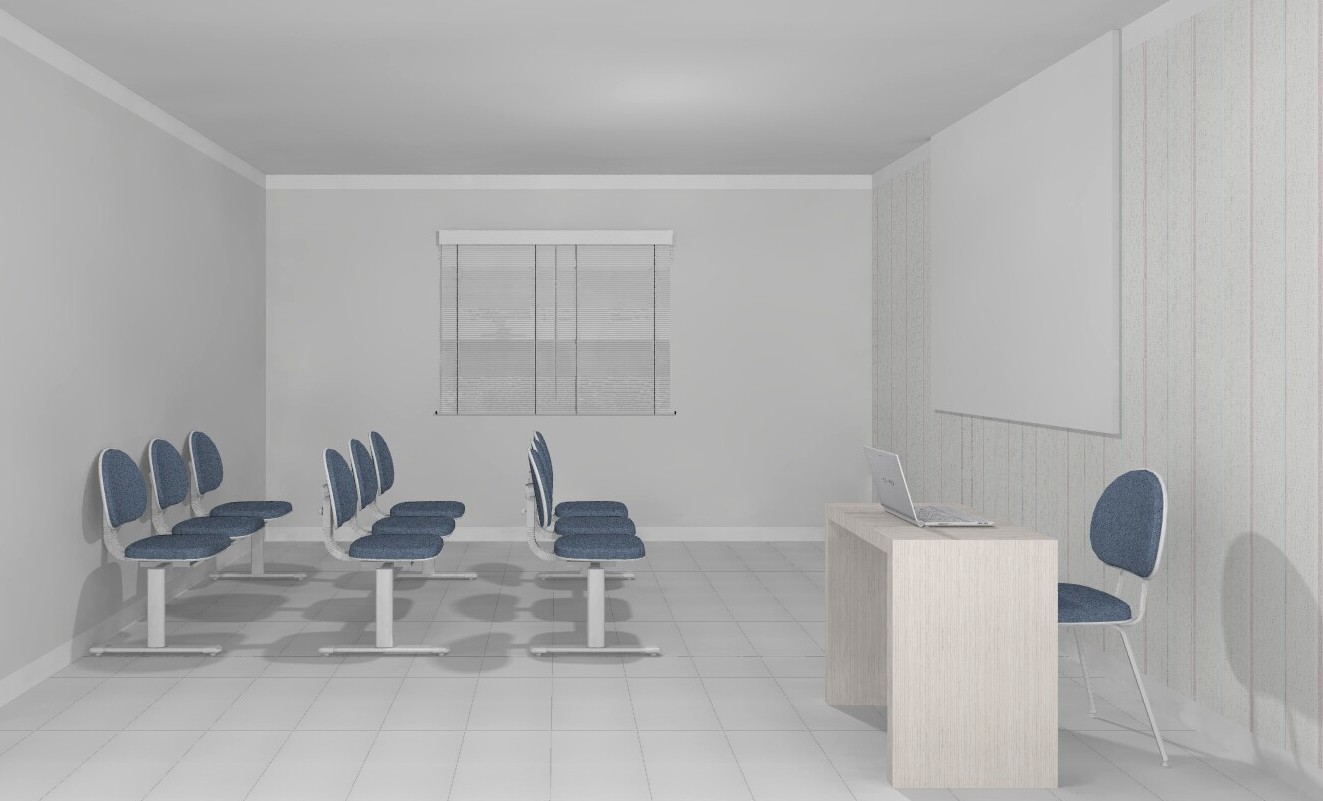 SANITÁRIO DE FUNCIONÁRIOS FEMININO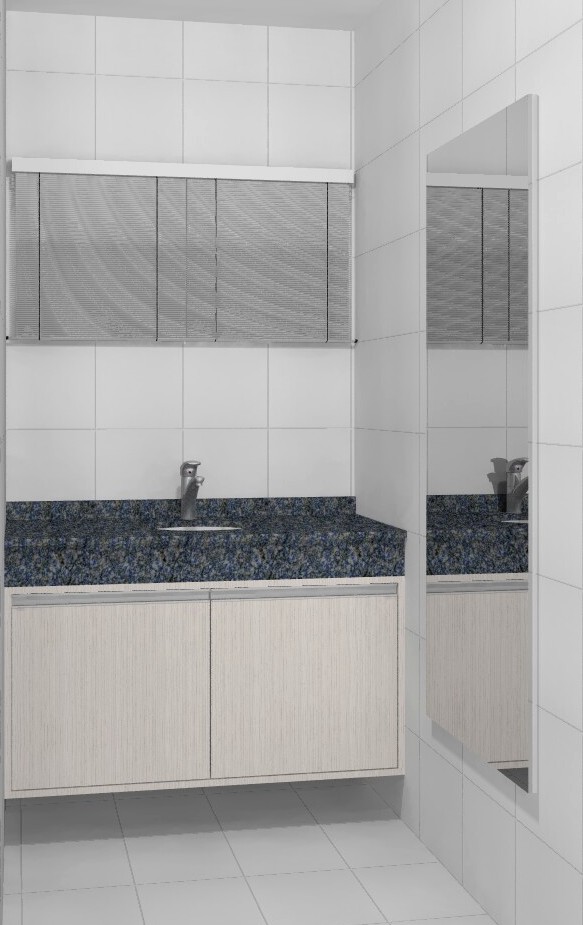 SANITÁRIO DE FUNCIONÁRIOS MASCULINO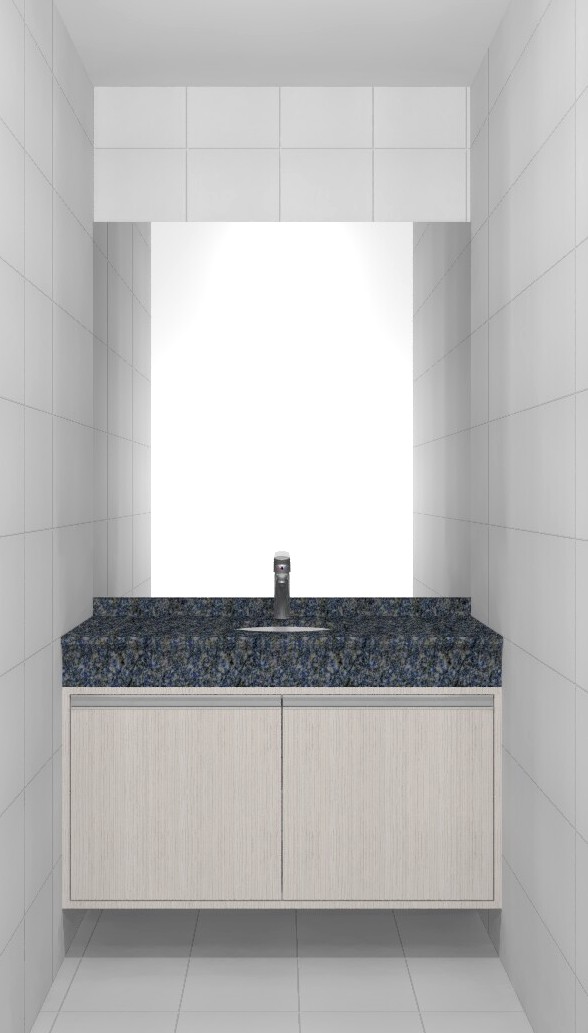 VESTIÁRIO MODELO Executar este modelo para dois vestiários - masculino e feminino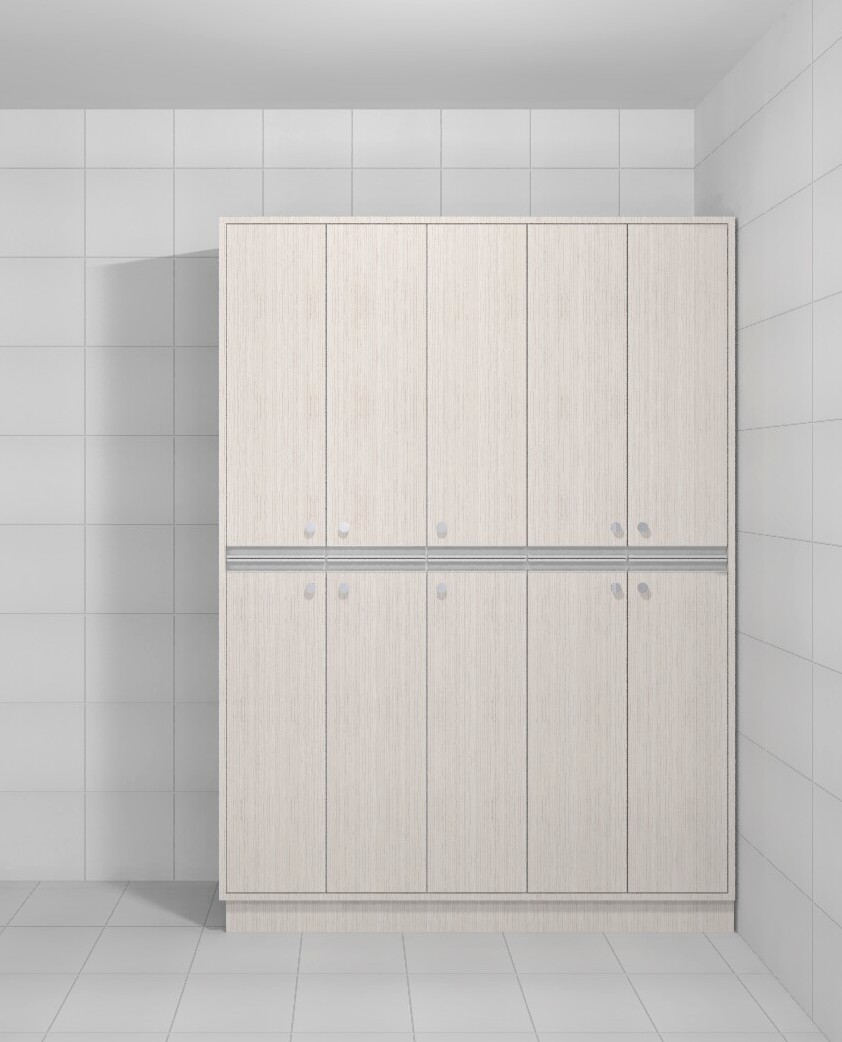 AmbienteLargura em centímetrosAtura em centímetrosConsultório Odontológico110220Consultório 1160130Consultório 2160130Sala de Observação110220BWC da sala de Observação11070Sala de Preventivo160130Sala de Procedimentos160130Sala de Inalação160130Sala de Vacinas160130Sala de Acolhimento160130Sanitário Feminino13070Copa160130Sala de Agentes160130Medicamentos160130Atividades Coletivas260130Sanitário Func. Feminino11070Vestiário Func. Feminino13070Vestiário Func. Masculino13070